Муниципальная газетаЗЛАТОРУНОВСКИЙ     ВЕСТНИК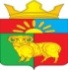 Издается с 2005 г.№ 1 31 января 2018 годаhttp://mozlat.gbu.ru.ОФИЦИАЛЬНОРОССИЙСКАЯ ФЕДЕРАЦИЯАДМИНИСТРАЦИЯ ЗЛАТОРУНОВСКОГО СЕЛЬСОВЕТАУЖУРСКИЙ РАЙОН КРАСНОЯРСКИЙ КРАЙПОСТАНОВЛЕНИЕ17.01.2018                                                              п. Златоруновск                                                                        № 4О внесение изменений в постановление администрации Златоруновского сельсовета от № 31 от 03.02.2016 «Об утверждении ведомственного перечня муниципальных услуг (работ), оказываемых муниципальными бюджетными учреждениями культуры Златоруновского сельсовета», действие которого начинается с 01.01.2018 года.	В соответствии с пунктом 3.1. статьи 69.2 Бюджетного кодекса Российской Федерации, Постановлением Правительства Российской Федерации от 26.02.2014 № 151 «О формировании и ведении базовых (отраслевых) перечней государственных и муниципальных услуг и работ, формировании, ведении и утверждении ведомственных перечней государственных услуг и работ, оказываемых и выполняемых федеральными государственными учреждениями, и об общих требованиях к формированию, ведению и утверждению ведомственных перечней государственных (муниципальных) услуг и работ, оказываемых и выполняемых государственными учреждениями субъектов Российской Федерации (муниципальными учреждениями)», постановлением администрации Златоруновского сельсовета от 22.10.2015 №125 «Об утверждении Порядка формирования, ведения и утверждения ведомственных перечней муниципальных услуг (работ), оказываемых (выполняемых) муниципальными учреждениями»,  ПОСТАНОВЛЯЮ:                  1. Постановление № 168  от 16.12.2016 «Об утверждении ведомственного перечня муниципальных услуг (работ), оказываемых муниципальными бюджетными учреждениями культуры Златоруновского сельсовета» отменить.2.  Утвердить ведомственный перечень муниципальных услуг(работ), оказываемых муниципальными бюджетными учреждениями культуры Златоруновского сельсовета согласно приложению 1.         3.   Постановление довести до лиц в части их касающихся.         4. Постановление вступает в силу в день, следующим за днем его официального опубликования, в газете «Златоруновский вестник», и распространяет своё действие возникшие с 01.01.2018 года.Глава Златоруновского сельсовета                                      Д.В.МининПриложение 1 к  постановлению                           Администрации Златоруновского       сельсовета        от  17.01.2018  № 4ВЕДОМСТВЕННЫЙ ПЕРЕЧЕНЬОКАЗЫВАЕМЫХ, МУНИЦИПАЛЬНЫМИ БЮДЖЕТНЫМИ УЧРЕЖДЕНИЯМИ КУЛЬТУРЫ ЗЛАТОРУНОВСКОГО СЕЛЬСОВЕТАРОССИЙСКАЯ ФЕДЕРАЦИЯАДМИНИСТРАЦИЯ ЗЛАТОРУНОВСКОГО СЕЛЬСОВЕТАУЖУРСКИЙ РАЙОН КРАСНОЯРСКИЙ КРАЙПОСТАНОВЛЕНИЕ 30.01.2018                                п.Златоруновск                                         № 5            Об утверждении плана финансово-хозяйственнойдеятельности муниципального бюджетногоучреждения культуры «Златоруновский поселковый музей»на 2018 годВ соответствии с пунктом 3.3 статьи 32 Федерального закона от 12 января 1996 г. N 7-ФЗ «О некоммерческих организациях» и в связи с изменение формы плана финансово-хозяйственной деятельности,ПОСТАНОВЛЯЮ:Постановление № 121 от 13.12.2017 «Об утверждении  плана финансово-хозяйственной деятельности  муниципального бюджетногоучреждения культуры «Златоруновский поселковый музей» на 2017 год – отменить.     2. Утвердить план финансово-хозяйственной деятельности муниципального бюджетного учреждения культуры «Златоруновский поселковый музей» на 2018  год согласно  приложения 1.     3. Контроль за исполнением данного Постановления оставляю за собой.     4. Настоящее постановление вступает в силу со дня его официального                   опубликования в газете «Златоруновский вестник» Глава сельсовета                                                                             Д.В. Минин  Приложение 1 к Постановлению                                            главы Златоруновского сельсовета                                                № 5   от 30.01.2018                      План финансово-хозяйственной деятельности на 2018 год                                                                ┌─────────┐                                                                │  КОДЫ   │                                                                ├─────────┤                                                   Форма по КФД │         │                                                                ├─────────┤                                                           Дата │         │МБУК «Златоруновский поселковый музей»                          ├─────────┤                                                                │         │                                                                ├─────────┤                                                        по ОКПО │85041667 │2439005080/243901001                                            ├─────────┤Единица измерения: руб.                                         │         │                                                                ├─────────┤                                                        по ОКЕИ │   383   │                                                                └─────────┘Администрация Златоруновского сельсовета               наименование органа, осуществляющего функциии полномочия учредителяКрасноярский край, Ужурский район, п.Златоруновск, ул.Ленина, 9         Адрес фактического местонахождения муниципального бюджетного учреждения (подразделения)   I. СВЕДЕНИЯ О ДЕЯТЕЛЬНОСТИ МУНИЦИПАЛЬНОГО БЮДЖЕТНОГО УЧРЕЖДЕНИЯ1.1. Цели    деятельности    муниципального    бюджетного    учреждения(подразделения):Организация сохранения культурного наследия и его популяризация. Предоставление населению услуг по экспонированию фондов выставочных экспонатов и др. Приобщение жителей муниципального образования Златоруновский сельсовет к культурным ценностям  посредством обеспечения доступа граждан к музейным фондам, в том числе услуги по обеспечению сохранности музейных фондов. Сохранение, использование и популяризация объектов культурного наследия местного (муниципального) значения, расположенных на территории муниципального образования Златоруновский сельсовет1.2. Виды    деятельности    муниципального    бюджетного    учреждения(подразделения):Организация и проведение художественных и творческих выставок. (Обеспечение доступа населения к предметам материальной и духовной культуры в формах организации выставок, групповых и индивидуальных экскурсионных посещений.)1.3. Перечень услуг (работ), осуществляемых на платной основе:Посещение музеяПроведение экскурсийТематический показ экспозиций и выставокФото-видеосъемка экспонатов в залах музеяАренда помещенияПродажа сувениров    II. ПОКАЗАТЕЛИ ФИНАНСОВОГО СОСТОЯНИЯ УЧРЕЖДЕНИЯУчредитель Наименование муниципального учрежденияКод вида деятельностиРеестровый номерКод базовой услуги или работыНаименование базовой услуги или работыСодержание услуги 1код органа, осуществляющего полномочия учредителя в соответствии с реестром участников бюджетного процесса, а также отдельных юридических лиц, не являющихся участниками бюджетного процесса, формирование и ведение которого осуществляется в порядке, устанавливаемом Министерством финансов Российской ФедерацииСодержание услуги 2условия (формы) оказания муниципальной услуги или выполнения работыПризнак отнесения к услуге или работеУровень ППОПлатность услуги или работыВид учрежденияКатегория потребителей услуги (работы)Наименование показателя объема услуги (работы)Наименование показателя качества услуги (работы)реквизиты нормативных правовых актов, являющихся основанием для включения муниципальной услуги или работы в ведомственный перечень муниципальных услуг и работАдминистрация Златоруновского сельсоветаМБУК «Златоруновский Музей»0707018100000000000003100070160Публичный показ музейных предметов, музейных коллекций831Способы обслуживания (показ музейных предметов) В стационарных условияхуслугаМуниципальное образованиегосударственная (муниципальная) услуга или работа платнаяИные учреждения культурыФизические лицачисло посетителей (Человек)Доля фактического количества посетителей (Процент)Федеральный закон  от 26.05.1996 №54-ФЗ "О Музейном фонде Российской Федерации и о музеях в Российской Федерации";Закон  от 09.10.1992 №3612-1 "Основы законодательства Российской Федерации о культуре"Администрация Златоруновского сельсоветаМБУК «Златоруновский Музей»0707018100000000000003100070181Создание экспозиций (выставок) музеев, организация выездных выставок831Способы обслуживания (показ музейных предметов) В стационарных условияхработаМуниципальное образованиегосударственная (муниципальная) услуга или работа бесплатнаяИные учреждения в интересах обществаКоличество экспозиций (Единица)Доля фактического количества экспозиций (Процент)Федеральный закон от 26.05.1996 54-ФЗ О Музейном фонде Российской Федерации и о музеях в Российской ФедерацииПоказатели финансового состояния учреждения (подразделения)Показатели финансового состояния учреждения (подразделения)Показатели финансового состояния учреждения (подразделения)Показатели финансового состояния учреждения (подразделения)Показатели финансового состояния учреждения (подразделения)Показатели финансового состояния учреждения (подразделения)Показатели финансового состояния учреждения (подразделения)Показатели финансового состояния учреждения (подразделения)Показатели финансового состояния учреждения (подразделения)Показатели финансового состояния учреждения (подразделения)Показатели финансового состояния учреждения (подразделения)Показатели финансового состояния учреждения (подразделения)Показатели финансового состояния учреждения (подразделения)Показатели финансового состояния учреждения (подразделения)Показатели финансового состояния учреждения (подразделения)Показатели финансового состояния учреждения (подразделения)Показатели финансового состояния учреждения (подразделения)Показатели финансового состояния учреждения (подразделения)Показатели финансового состояния учреждения (подразделения)Показатели финансового состояния учреждения (подразделения)Показатели финансового состояния учреждения (подразделения)Показатели финансового состояния учреждения (подразделения)Показатели финансового состояния учреждения (подразделения)Показатели финансового состояния учреждения (подразделения)Показатели финансового состояния учреждения (подразделения)Показатели финансового состояния учреждения (подразделения)Показатели финансового состояния учреждения (подразделения)Показатели финансового состояния учреждения (подразделения)Показатели финансового состояния учреждения (подразделения)Показатели финансового состояния учреждения (подразделения)Показатели финансового состояния учреждения (подразделения)Показатели финансового состояния учреждения (подразделения)Показатели финансового состояния учреждения (подразделения)Показатели финансового состояния учреждения (подразделения)Показатели финансового состояния учреждения (подразделения)Показатели финансового состояния учреждения (подразделения)Показатели финансового состояния учреждения (подразделения)Показатели финансового состояния учреждения (подразделения)Показатели финансового состояния учреждения (подразделения)Показатели финансового состояния учреждения (подразделения)Показатели финансового состояния учреждения (подразделения)Показатели финансового состояния учреждения (подразделения)Показатели финансового состояния учреждения (подразделения)Показатели финансового состояния учреждения (подразделения)Показатели финансового состояния учреждения (подразделения)Показатели финансового состояния учреждения (подразделения)Показатели финансового состояния учреждения (подразделения)Показатели финансового состояния учреждения (подразделения)Показатели финансового состояния учреждения (подразделения)Показатели финансового состояния учреждения (подразделения)Показатели финансового состояния учреждения (подразделения)Показатели финансового состояния учреждения (подразделения)Показатели финансового состояния учреждения (подразделения)Показатели финансового состояния учреждения (подразделения)Показатели финансового состояния учреждения (подразделения)Показатели финансового состояния учреждения (подразделения)Показатели финансового состояния учреждения (подразделения)Показатели финансового состояния учреждения (подразделения)Показатели финансового состояния учреждения (подразделения)Показатели финансового состояния учреждения (подразделения)Показатели финансового состояния учреждения (подразделения)Показатели финансового состояния учреждения (подразделения)на01 января01 января01 января01 января01 января01 января01 января01 января01 января01 января01 января(последнюю отчетную дату)(последнюю отчетную дату)(последнюю отчетную дату)(последнюю отчетную дату)(последнюю отчетную дату)(последнюю отчетную дату)(последнюю отчетную дату)(последнюю отчетную дату)(последнюю отчетную дату)(последнюю отчетную дату)(последнюю отчетную дату)(последнюю отчетную дату)(последнюю отчетную дату)(последнюю отчетную дату)(последнюю отчетную дату)№ п/п№ п/п№ п/п№ п/п№ п/пНаименование показателяНаименование показателяНаименование показателяНаименование показателяНаименование показателяНаименование показателяНаименование показателяНаименование показателяНаименование показателяНаименование показателяНаименование показателяНаименование показателяНаименование показателяНаименование показателяНаименование показателяНаименование показателяНаименование показателяНаименование показателяНаименование показателяНаименование показателяНаименование показателяНаименование показателяНаименование показателяНаименование показателяНаименование показателяНаименование показателяНаименование показателяНаименование показателяНаименование показателяНаименование показателяНаименование показателяНаименование показателяНаименование показателяНаименование показателяНаименование показателяНаименование показателяНаименование показателяНаименование показателяНаименование показателяНаименование показателяНаименование показателяНаименование показателяНаименование показателяНаименование показателяНаименование показателяСумма, тыс. руб.Сумма, тыс. руб.Сумма, тыс. руб.Сумма, тыс. руб.Сумма, тыс. руб.Сумма, тыс. руб.Сумма, тыс. руб.Сумма, тыс. руб.Сумма, тыс. руб.Сумма, тыс. руб.Сумма, тыс. руб.Сумма, тыс. руб.11111222222222222222222222222222222222222222222222333333333333Нефинансовые активы, всего:Нефинансовые активы, всего:Нефинансовые активы, всего:Нефинансовые активы, всего:Нефинансовые активы, всего:Нефинансовые активы, всего:Нефинансовые активы, всего:Нефинансовые активы, всего:Нефинансовые активы, всего:Нефинансовые активы, всего:Нефинансовые активы, всего:Нефинансовые активы, всего:Нефинансовые активы, всего:Нефинансовые активы, всего:Нефинансовые активы, всего:Нефинансовые активы, всего:Нефинансовые активы, всего:Нефинансовые активы, всего:Нефинансовые активы, всего:Нефинансовые активы, всего:Нефинансовые активы, всего:Нефинансовые активы, всего:Нефинансовые активы, всего:Нефинансовые активы, всего:Нефинансовые активы, всего:Нефинансовые активы, всего:Нефинансовые активы, всего:Нефинансовые активы, всего:Нефинансовые активы, всего:Нефинансовые активы, всего:Нефинансовые активы, всего:Нефинансовые активы, всего:Нефинансовые активы, всего:Нефинансовые активы, всего:Нефинансовые активы, всего:Нефинансовые активы, всего:Нефинансовые активы, всего:Нефинансовые активы, всего:Нефинансовые активы, всего:Нефинансовые активы, всего:Нефинансовые активы, всего:Нефинансовые активы, всего:Нефинансовые активы, всего:Нефинансовые активы, всего:Нефинансовые активы, всего:455,2455,2455,2455,2455,2455,2455,2455,2455,2455,2455,2455,2из них:из них:из них:из них:из них:из них:из них:из них:из них:из них:из них:из них:из них:из них:из них:из них:из них:из них:из них:из них:из них:из них:из них:из них:из них:из них:из них:из них:из них:из них:из них:из них:из них:из них:из них:из них:из них:из них:из них:из них:из них:из них:из них:из них:из них:256,32256,32256,32256,32256,32256,32256,32256,32256,32256,32256,32256,32недвижимое имущество, всего:недвижимое имущество, всего:недвижимое имущество, всего:недвижимое имущество, всего:недвижимое имущество, всего:недвижимое имущество, всего:недвижимое имущество, всего:недвижимое имущество, всего:недвижимое имущество, всего:недвижимое имущество, всего:недвижимое имущество, всего:недвижимое имущество, всего:недвижимое имущество, всего:недвижимое имущество, всего:недвижимое имущество, всего:недвижимое имущество, всего:недвижимое имущество, всего:недвижимое имущество, всего:недвижимое имущество, всего:недвижимое имущество, всего:недвижимое имущество, всего:недвижимое имущество, всего:недвижимое имущество, всего:недвижимое имущество, всего:недвижимое имущество, всего:недвижимое имущество, всего:недвижимое имущество, всего:недвижимое имущество, всего:недвижимое имущество, всего:недвижимое имущество, всего:недвижимое имущество, всего:недвижимое имущество, всего:недвижимое имущество, всего:недвижимое имущество, всего:недвижимое имущество, всего:недвижимое имущество, всего:недвижимое имущество, всего:недвижимое имущество, всего:недвижимое имущество, всего:недвижимое имущество, всего:недвижимое имущество, всего:недвижимое имущество, всего:недвижимое имущество, всего:недвижимое имущество, всего:недвижимое имущество, всего:в том числе:в том числе:в том числе:в том числе:в том числе:в том числе:в том числе:в том числе:в том числе:в том числе:в том числе:в том числе:в том числе:в том числе:в том числе:в том числе:в том числе:в том числе:в том числе:в том числе:в том числе:в том числе:в том числе:в том числе:в том числе:в том числе:в том числе:в том числе:в том числе:в том числе:в том числе:в том числе:в том числе:в том числе:в том числе:в том числе:в том числе:в том числе:в том числе:в том числе:в том числе:в том числе:в том числе:в том числе:в том числе:0,000,000,000,000,000,000,000,000,000,000,000,00остаточная стоимостьостаточная стоимостьостаточная стоимостьостаточная стоимостьостаточная стоимостьостаточная стоимостьостаточная стоимостьостаточная стоимостьостаточная стоимостьостаточная стоимостьостаточная стоимостьостаточная стоимостьостаточная стоимостьостаточная стоимостьостаточная стоимостьостаточная стоимостьостаточная стоимостьостаточная стоимостьостаточная стоимостьостаточная стоимостьостаточная стоимостьостаточная стоимостьостаточная стоимостьостаточная стоимостьостаточная стоимостьостаточная стоимостьостаточная стоимостьостаточная стоимостьостаточная стоимостьостаточная стоимостьостаточная стоимостьостаточная стоимостьостаточная стоимостьостаточная стоимостьостаточная стоимостьостаточная стоимостьостаточная стоимостьостаточная стоимостьостаточная стоимостьостаточная стоимостьостаточная стоимостьостаточная стоимостьостаточная стоимостьостаточная стоимостьостаточная стоимостьособо ценное движимое имущество, всего:особо ценное движимое имущество, всего:особо ценное движимое имущество, всего:особо ценное движимое имущество, всего:особо ценное движимое имущество, всего:особо ценное движимое имущество, всего:особо ценное движимое имущество, всего:особо ценное движимое имущество, всего:особо ценное движимое имущество, всего:особо ценное движимое имущество, всего:особо ценное движимое имущество, всего:особо ценное движимое имущество, всего:особо ценное движимое имущество, всего:особо ценное движимое имущество, всего:особо ценное движимое имущество, всего:особо ценное движимое имущество, всего:особо ценное движимое имущество, всего:особо ценное движимое имущество, всего:особо ценное движимое имущество, всего:особо ценное движимое имущество, всего:особо ценное движимое имущество, всего:особо ценное движимое имущество, всего:особо ценное движимое имущество, всего:особо ценное движимое имущество, всего:особо ценное движимое имущество, всего:особо ценное движимое имущество, всего:особо ценное движимое имущество, всего:особо ценное движимое имущество, всего:особо ценное движимое имущество, всего:особо ценное движимое имущество, всего:особо ценное движимое имущество, всего:особо ценное движимое имущество, всего:особо ценное движимое имущество, всего:особо ценное движимое имущество, всего:особо ценное движимое имущество, всего:особо ценное движимое имущество, всего:особо ценное движимое имущество, всего:особо ценное движимое имущество, всего:особо ценное движимое имущество, всего:особо ценное движимое имущество, всего:особо ценное движимое имущество, всего:особо ценное движимое имущество, всего:особо ценное движимое имущество, всего:особо ценное движимое имущество, всего:особо ценное движимое имущество, всего:198,88198,88198,88198,88198,88198,88198,88198,88198,88198,88198,88198,88в том числе:в том числе:в том числе:в том числе:в том числе:в том числе:в том числе:в том числе:в том числе:в том числе:в том числе:в том числе:в том числе:в том числе:в том числе:в том числе:в том числе:в том числе:в том числе:в том числе:в том числе:в том числе:в том числе:в том числе:в том числе:в том числе:в том числе:в том числе:в том числе:в том числе:в том числе:в том числе:в том числе:в том числе:в том числе:в том числе:в том числе:в том числе:в том числе:в том числе:в том числе:в том числе:в том числе:в том числе:в том числе:0,000,000,000,000,000,000,000,000,000,000,000,00остаточная стоимостьостаточная стоимостьостаточная стоимостьостаточная стоимостьостаточная стоимостьостаточная стоимостьостаточная стоимостьостаточная стоимостьостаточная стоимостьостаточная стоимостьостаточная стоимостьостаточная стоимостьостаточная стоимостьостаточная стоимостьостаточная стоимостьостаточная стоимостьостаточная стоимостьостаточная стоимостьостаточная стоимостьостаточная стоимостьостаточная стоимостьостаточная стоимостьостаточная стоимостьостаточная стоимостьостаточная стоимостьостаточная стоимостьостаточная стоимостьостаточная стоимостьостаточная стоимостьостаточная стоимостьостаточная стоимостьостаточная стоимостьостаточная стоимостьостаточная стоимостьостаточная стоимостьостаточная стоимостьостаточная стоимостьостаточная стоимостьостаточная стоимостьостаточная стоимостьостаточная стоимостьостаточная стоимостьостаточная стоимостьостаточная стоимостьостаточная стоимостьФинансовые активы, всего:Финансовые активы, всего:Финансовые активы, всего:Финансовые активы, всего:Финансовые активы, всего:Финансовые активы, всего:Финансовые активы, всего:Финансовые активы, всего:Финансовые активы, всего:Финансовые активы, всего:Финансовые активы, всего:Финансовые активы, всего:Финансовые активы, всего:Финансовые активы, всего:Финансовые активы, всего:Финансовые активы, всего:Финансовые активы, всего:Финансовые активы, всего:Финансовые активы, всего:Финансовые активы, всего:Финансовые активы, всего:Финансовые активы, всего:Финансовые активы, всего:Финансовые активы, всего:Финансовые активы, всего:Финансовые активы, всего:Финансовые активы, всего:Финансовые активы, всего:Финансовые активы, всего:Финансовые активы, всего:Финансовые активы, всего:Финансовые активы, всего:Финансовые активы, всего:Финансовые активы, всего:Финансовые активы, всего:Финансовые активы, всего:Финансовые активы, всего:Финансовые активы, всего:Финансовые активы, всего:Финансовые активы, всего:Финансовые активы, всего:Финансовые активы, всего:Финансовые активы, всего:Финансовые активы, всего:Финансовые активы, всего:0,000,000,000,000,000,000,000,000,000,000,000,00из них:из них:из них:из них:из них:из них:из них:из них:из них:из них:из них:из них:из них:из них:из них:из них:из них:из них:из них:из них:из них:из них:из них:из них:из них:из них:из них:из них:из них:из них:из них:из них:из них:из них:из них:из них:из них:из них:из них:из них:из них:из них:из них:из них:из них:0,000,000,000,000,000,000,000,000,000,000,000,00денежные средства учреждения, всегоденежные средства учреждения, всегоденежные средства учреждения, всегоденежные средства учреждения, всегоденежные средства учреждения, всегоденежные средства учреждения, всегоденежные средства учреждения, всегоденежные средства учреждения, всегоденежные средства учреждения, всегоденежные средства учреждения, всегоденежные средства учреждения, всегоденежные средства учреждения, всегоденежные средства учреждения, всегоденежные средства учреждения, всегоденежные средства учреждения, всегоденежные средства учреждения, всегоденежные средства учреждения, всегоденежные средства учреждения, всегоденежные средства учреждения, всегоденежные средства учреждения, всегоденежные средства учреждения, всегоденежные средства учреждения, всегоденежные средства учреждения, всегоденежные средства учреждения, всегоденежные средства учреждения, всегоденежные средства учреждения, всегоденежные средства учреждения, всегоденежные средства учреждения, всегоденежные средства учреждения, всегоденежные средства учреждения, всегоденежные средства учреждения, всегоденежные средства учреждения, всегоденежные средства учреждения, всегоденежные средства учреждения, всегоденежные средства учреждения, всегоденежные средства учреждения, всегоденежные средства учреждения, всегоденежные средства учреждения, всегоденежные средства учреждения, всегоденежные средства учреждения, всегоденежные средства учреждения, всегоденежные средства учреждения, всегоденежные средства учреждения, всегоденежные средства учреждения, всегоденежные средства учреждения, всего0,000,000,000,000,000,000,000,000,000,000,000,00в том числе:в том числе:в том числе:в том числе:в том числе:в том числе:в том числе:в том числе:в том числе:в том числе:в том числе:в том числе:в том числе:в том числе:в том числе:в том числе:в том числе:в том числе:в том числе:в том числе:в том числе:в том числе:в том числе:в том числе:в том числе:в том числе:в том числе:в том числе:в том числе:в том числе:в том числе:в том числе:в том числе:в том числе:в том числе:в том числе:в том числе:в том числе:в том числе:в том числе:в том числе:в том числе:в том числе:в том числе:в том числе:0,000,000,000,000,000,000,000,000,000,000,000,00денежные средства учреждения на счетахденежные средства учреждения на счетахденежные средства учреждения на счетахденежные средства учреждения на счетахденежные средства учреждения на счетахденежные средства учреждения на счетахденежные средства учреждения на счетахденежные средства учреждения на счетахденежные средства учреждения на счетахденежные средства учреждения на счетахденежные средства учреждения на счетахденежные средства учреждения на счетахденежные средства учреждения на счетахденежные средства учреждения на счетахденежные средства учреждения на счетахденежные средства учреждения на счетахденежные средства учреждения на счетахденежные средства учреждения на счетахденежные средства учреждения на счетахденежные средства учреждения на счетахденежные средства учреждения на счетахденежные средства учреждения на счетахденежные средства учреждения на счетахденежные средства учреждения на счетахденежные средства учреждения на счетахденежные средства учреждения на счетахденежные средства учреждения на счетахденежные средства учреждения на счетахденежные средства учреждения на счетахденежные средства учреждения на счетахденежные средства учреждения на счетахденежные средства учреждения на счетахденежные средства учреждения на счетахденежные средства учреждения на счетахденежные средства учреждения на счетахденежные средства учреждения на счетахденежные средства учреждения на счетахденежные средства учреждения на счетахденежные средства учреждения на счетахденежные средства учреждения на счетахденежные средства учреждения на счетахденежные средства учреждения на счетахденежные средства учреждения на счетахденежные средства учреждения на счетахденежные средства учреждения на счетах0,000,000,000,000,000,000,000,000,000,000,000,000,000,000,000,000,000,000,000,000,000,000,000,00денежные средства учреждения, размещенные на депозиты в кредитной организацииденежные средства учреждения, размещенные на депозиты в кредитной организацииденежные средства учреждения, размещенные на депозиты в кредитной организацииденежные средства учреждения, размещенные на депозиты в кредитной организацииденежные средства учреждения, размещенные на депозиты в кредитной организацииденежные средства учреждения, размещенные на депозиты в кредитной организацииденежные средства учреждения, размещенные на депозиты в кредитной организацииденежные средства учреждения, размещенные на депозиты в кредитной организацииденежные средства учреждения, размещенные на депозиты в кредитной организацииденежные средства учреждения, размещенные на депозиты в кредитной организацииденежные средства учреждения, размещенные на депозиты в кредитной организацииденежные средства учреждения, размещенные на депозиты в кредитной организацииденежные средства учреждения, размещенные на депозиты в кредитной организацииденежные средства учреждения, размещенные на депозиты в кредитной организацииденежные средства учреждения, размещенные на депозиты в кредитной организацииденежные средства учреждения, размещенные на депозиты в кредитной организацииденежные средства учреждения, размещенные на депозиты в кредитной организацииденежные средства учреждения, размещенные на депозиты в кредитной организацииденежные средства учреждения, размещенные на депозиты в кредитной организацииденежные средства учреждения, размещенные на депозиты в кредитной организацииденежные средства учреждения, размещенные на депозиты в кредитной организацииденежные средства учреждения, размещенные на депозиты в кредитной организацииденежные средства учреждения, размещенные на депозиты в кредитной организацииденежные средства учреждения, размещенные на депозиты в кредитной организацииденежные средства учреждения, размещенные на депозиты в кредитной организацииденежные средства учреждения, размещенные на депозиты в кредитной организацииденежные средства учреждения, размещенные на депозиты в кредитной организацииденежные средства учреждения, размещенные на депозиты в кредитной организацииденежные средства учреждения, размещенные на депозиты в кредитной организацииденежные средства учреждения, размещенные на депозиты в кредитной организацииденежные средства учреждения, размещенные на депозиты в кредитной организацииденежные средства учреждения, размещенные на депозиты в кредитной организацииденежные средства учреждения, размещенные на депозиты в кредитной организацииденежные средства учреждения, размещенные на депозиты в кредитной организацииденежные средства учреждения, размещенные на депозиты в кредитной организацииденежные средства учреждения, размещенные на депозиты в кредитной организацииденежные средства учреждения, размещенные на депозиты в кредитной организацииденежные средства учреждения, размещенные на депозиты в кредитной организацииденежные средства учреждения, размещенные на депозиты в кредитной организацииденежные средства учреждения, размещенные на депозиты в кредитной организацииденежные средства учреждения, размещенные на депозиты в кредитной организацииденежные средства учреждения, размещенные на депозиты в кредитной организацииденежные средства учреждения, размещенные на депозиты в кредитной организацииденежные средства учреждения, размещенные на депозиты в кредитной организацииденежные средства учреждения, размещенные на депозиты в кредитной организации0,000,000,000,000,000,000,000,000,000,000,000,00иные финансовые инструментыиные финансовые инструментыиные финансовые инструментыиные финансовые инструментыиные финансовые инструментыиные финансовые инструментыиные финансовые инструментыиные финансовые инструментыиные финансовые инструментыиные финансовые инструментыиные финансовые инструментыиные финансовые инструментыиные финансовые инструментыиные финансовые инструментыиные финансовые инструментыиные финансовые инструментыиные финансовые инструментыиные финансовые инструментыиные финансовые инструментыиные финансовые инструментыиные финансовые инструментыиные финансовые инструментыиные финансовые инструментыиные финансовые инструментыиные финансовые инструментыиные финансовые инструментыиные финансовые инструментыиные финансовые инструментыиные финансовые инструментыиные финансовые инструментыиные финансовые инструментыиные финансовые инструментыиные финансовые инструментыиные финансовые инструментыиные финансовые инструментыиные финансовые инструментыиные финансовые инструментыиные финансовые инструментыиные финансовые инструментыиные финансовые инструментыиные финансовые инструментыиные финансовые инструментыиные финансовые инструментыиные финансовые инструментыиные финансовые инструменты0,000,000,000,000,000,000,000,000,000,000,000,00дебиторская задолженность по доходамдебиторская задолженность по доходамдебиторская задолженность по доходамдебиторская задолженность по доходамдебиторская задолженность по доходамдебиторская задолженность по доходамдебиторская задолженность по доходамдебиторская задолженность по доходамдебиторская задолженность по доходамдебиторская задолженность по доходамдебиторская задолженность по доходамдебиторская задолженность по доходамдебиторская задолженность по доходамдебиторская задолженность по доходамдебиторская задолженность по доходамдебиторская задолженность по доходамдебиторская задолженность по доходамдебиторская задолженность по доходамдебиторская задолженность по доходамдебиторская задолженность по доходамдебиторская задолженность по доходамдебиторская задолженность по доходамдебиторская задолженность по доходамдебиторская задолженность по доходамдебиторская задолженность по доходамдебиторская задолженность по доходамдебиторская задолженность по доходамдебиторская задолженность по доходамдебиторская задолженность по доходамдебиторская задолженность по доходамдебиторская задолженность по доходамдебиторская задолженность по доходамдебиторская задолженность по доходамдебиторская задолженность по доходамдебиторская задолженность по доходамдебиторская задолженность по доходамдебиторская задолженность по доходамдебиторская задолженность по доходамдебиторская задолженность по доходамдебиторская задолженность по доходамдебиторская задолженность по доходамдебиторская задолженность по доходамдебиторская задолженность по доходамдебиторская задолженность по доходамдебиторская задолженность по доходам0,000,000,000,000,000,000,000,000,000,000,000,00дебиторская задолженность по расходамдебиторская задолженность по расходамдебиторская задолженность по расходамдебиторская задолженность по расходамдебиторская задолженность по расходамдебиторская задолженность по расходамдебиторская задолженность по расходамдебиторская задолженность по расходамдебиторская задолженность по расходамдебиторская задолженность по расходамдебиторская задолженность по расходамдебиторская задолженность по расходамдебиторская задолженность по расходамдебиторская задолженность по расходамдебиторская задолженность по расходамдебиторская задолженность по расходамдебиторская задолженность по расходамдебиторская задолженность по расходамдебиторская задолженность по расходамдебиторская задолженность по расходамдебиторская задолженность по расходамдебиторская задолженность по расходамдебиторская задолженность по расходамдебиторская задолженность по расходамдебиторская задолженность по расходамдебиторская задолженность по расходамдебиторская задолженность по расходамдебиторская задолженность по расходамдебиторская задолженность по расходамдебиторская задолженность по расходамдебиторская задолженность по расходамдебиторская задолженность по расходамдебиторская задолженность по расходамдебиторская задолженность по расходамдебиторская задолженность по расходамдебиторская задолженность по расходамдебиторская задолженность по расходамдебиторская задолженность по расходамдебиторская задолженность по расходамдебиторская задолженность по расходамдебиторская задолженность по расходамдебиторская задолженность по расходамдебиторская задолженность по расходамдебиторская задолженность по расходамдебиторская задолженность по расходам0,000,000,000,000,000,000,000,000,000,000,000,00Обязательства, всего:Обязательства, всего:Обязательства, всего:Обязательства, всего:Обязательства, всего:Обязательства, всего:Обязательства, всего:Обязательства, всего:Обязательства, всего:Обязательства, всего:Обязательства, всего:Обязательства, всего:Обязательства, всего:Обязательства, всего:Обязательства, всего:Обязательства, всего:Обязательства, всего:Обязательства, всего:Обязательства, всего:Обязательства, всего:Обязательства, всего:Обязательства, всего:Обязательства, всего:Обязательства, всего:Обязательства, всего:Обязательства, всего:Обязательства, всего:Обязательства, всего:Обязательства, всего:Обязательства, всего:Обязательства, всего:Обязательства, всего:Обязательства, всего:Обязательства, всего:Обязательства, всего:Обязательства, всего:Обязательства, всего:Обязательства, всего:Обязательства, всего:Обязательства, всего:Обязательства, всего:Обязательства, всего:Обязательства, всего:Обязательства, всего:Обязательства, всего:0,000,000,000,000,000,000,000,000,000,000,000,00из них:из них:из них:из них:из них:из них:из них:из них:из них:из них:из них:из них:из них:из них:из них:из них:из них:из них:из них:из них:из них:из них:из них:из них:из них:из них:из них:из них:из них:из них:из них:из них:из них:из них:из них:из них:из них:из них:из них:из них:из них:из них:из них:из них:из них:0,000,000,000,000,000,000,000,000,000,000,000,00долговые обязательствадолговые обязательствадолговые обязательствадолговые обязательствадолговые обязательствадолговые обязательствадолговые обязательствадолговые обязательствадолговые обязательствадолговые обязательствадолговые обязательствадолговые обязательствадолговые обязательствадолговые обязательствадолговые обязательствадолговые обязательствадолговые обязательствадолговые обязательствадолговые обязательствадолговые обязательствадолговые обязательствадолговые обязательствадолговые обязательствадолговые обязательствадолговые обязательствадолговые обязательствадолговые обязательствадолговые обязательствадолговые обязательствадолговые обязательствадолговые обязательствадолговые обязательствадолговые обязательствадолговые обязательствадолговые обязательствадолговые обязательствадолговые обязательствадолговые обязательствадолговые обязательствадолговые обязательствадолговые обязательствадолговые обязательствадолговые обязательствадолговые обязательствадолговые обязательства0,000,000,000,000,000,000,000,000,000,000,000,00кредиторская задолженность:кредиторская задолженность:кредиторская задолженность:кредиторская задолженность:кредиторская задолженность:кредиторская задолженность:кредиторская задолженность:кредиторская задолженность:кредиторская задолженность:кредиторская задолженность:кредиторская задолженность:кредиторская задолженность:кредиторская задолженность:кредиторская задолженность:кредиторская задолженность:кредиторская задолженность:кредиторская задолженность:кредиторская задолженность:кредиторская задолженность:кредиторская задолженность:кредиторская задолженность:кредиторская задолженность:кредиторская задолженность:кредиторская задолженность:кредиторская задолженность:кредиторская задолженность:кредиторская задолженность:кредиторская задолженность:кредиторская задолженность:кредиторская задолженность:кредиторская задолженность:кредиторская задолженность:кредиторская задолженность:кредиторская задолженность:кредиторская задолженность:кредиторская задолженность:кредиторская задолженность:кредиторская задолженность:кредиторская задолженность:кредиторская задолженность:кредиторская задолженность:кредиторская задолженность:кредиторская задолженность:кредиторская задолженность:кредиторская задолженность:0,000,000,000,000,000,000,000,000,000,000,000,00в том числе:в том числе:в том числе:в том числе:в том числе:в том числе:в том числе:в том числе:в том числе:в том числе:в том числе:в том числе:в том числе:в том числе:в том числе:в том числе:в том числе:в том числе:в том числе:в том числе:в том числе:в том числе:в том числе:в том числе:в том числе:в том числе:в том числе:в том числе:в том числе:в том числе:в том числе:в том числе:в том числе:в том числе:в том числе:в том числе:в том числе:в том числе:в том числе:в том числе:в том числе:в том числе:в том числе:в том числе:в том числе:0,000,000,000,000,000,000,000,000,000,000,000,00просроченная кредиторская задолженностьпросроченная кредиторская задолженностьпросроченная кредиторская задолженностьпросроченная кредиторская задолженностьпросроченная кредиторская задолженностьпросроченная кредиторская задолженностьпросроченная кредиторская задолженностьпросроченная кредиторская задолженностьпросроченная кредиторская задолженностьпросроченная кредиторская задолженностьпросроченная кредиторская задолженностьпросроченная кредиторская задолженностьпросроченная кредиторская задолженностьпросроченная кредиторская задолженностьпросроченная кредиторская задолженностьпросроченная кредиторская задолженностьпросроченная кредиторская задолженностьпросроченная кредиторская задолженностьпросроченная кредиторская задолженностьпросроченная кредиторская задолженностьпросроченная кредиторская задолженностьпросроченная кредиторская задолженностьпросроченная кредиторская задолженностьпросроченная кредиторская задолженностьпросроченная кредиторская задолженностьпросроченная кредиторская задолженностьпросроченная кредиторская задолженностьпросроченная кредиторская задолженностьпросроченная кредиторская задолженностьпросроченная кредиторская задолженностьпросроченная кредиторская задолженностьпросроченная кредиторская задолженностьпросроченная кредиторская задолженностьпросроченная кредиторская задолженностьпросроченная кредиторская задолженностьпросроченная кредиторская задолженностьпросроченная кредиторская задолженностьпросроченная кредиторская задолженностьпросроченная кредиторская задолженностьпросроченная кредиторская задолженностьпросроченная кредиторская задолженностьпросроченная кредиторская задолженностьпросроченная кредиторская задолженностьпросроченная кредиторская задолженностьпросроченная кредиторская задолженность0,000,000,000,000,000,000,000,000,000,000,000,00Показатели по поступлениям и выплатам учреждения (подразделения)Показатели по поступлениям и выплатам учреждения (подразделения)Показатели по поступлениям и выплатам учреждения (подразделения)Показатели по поступлениям и выплатам учреждения (подразделения)Показатели по поступлениям и выплатам учреждения (подразделения)Показатели по поступлениям и выплатам учреждения (подразделения)Показатели по поступлениям и выплатам учреждения (подразделения)Показатели по поступлениям и выплатам учреждения (подразделения)Показатели по поступлениям и выплатам учреждения (подразделения)Показатели по поступлениям и выплатам учреждения (подразделения)Показатели по поступлениям и выплатам учреждения (подразделения)Показатели по поступлениям и выплатам учреждения (подразделения)Показатели по поступлениям и выплатам учреждения (подразделения)Показатели по поступлениям и выплатам учреждения (подразделения)Показатели по поступлениям и выплатам учреждения (подразделения)Показатели по поступлениям и выплатам учреждения (подразделения)Показатели по поступлениям и выплатам учреждения (подразделения)Показатели по поступлениям и выплатам учреждения (подразделения)Показатели по поступлениям и выплатам учреждения (подразделения)Показатели по поступлениям и выплатам учреждения (подразделения)Показатели по поступлениям и выплатам учреждения (подразделения)Показатели по поступлениям и выплатам учреждения (подразделения)Показатели по поступлениям и выплатам учреждения (подразделения)Показатели по поступлениям и выплатам учреждения (подразделения)Показатели по поступлениям и выплатам учреждения (подразделения)Показатели по поступлениям и выплатам учреждения (подразделения)Показатели по поступлениям и выплатам учреждения (подразделения)Показатели по поступлениям и выплатам учреждения (подразделения)Показатели по поступлениям и выплатам учреждения (подразделения)Показатели по поступлениям и выплатам учреждения (подразделения)Показатели по поступлениям и выплатам учреждения (подразделения)Показатели по поступлениям и выплатам учреждения (подразделения)Показатели по поступлениям и выплатам учреждения (подразделения)Показатели по поступлениям и выплатам учреждения (подразделения)Показатели по поступлениям и выплатам учреждения (подразделения)Показатели по поступлениям и выплатам учреждения (подразделения)Показатели по поступлениям и выплатам учреждения (подразделения)Показатели по поступлениям и выплатам учреждения (подразделения)Показатели по поступлениям и выплатам учреждения (подразделения)Показатели по поступлениям и выплатам учреждения (подразделения)Показатели по поступлениям и выплатам учреждения (подразделения)Показатели по поступлениям и выплатам учреждения (подразделения)Показатели по поступлениям и выплатам учреждения (подразделения)Показатели по поступлениям и выплатам учреждения (подразделения)Показатели по поступлениям и выплатам учреждения (подразделения)Показатели по поступлениям и выплатам учреждения (подразделения)Показатели по поступлениям и выплатам учреждения (подразделения)Показатели по поступлениям и выплатам учреждения (подразделения)Показатели по поступлениям и выплатам учреждения (подразделения)Показатели по поступлениям и выплатам учреждения (подразделения)Показатели по поступлениям и выплатам учреждения (подразделения)Показатели по поступлениям и выплатам учреждения (подразделения)Показатели по поступлениям и выплатам учреждения (подразделения)Показатели по поступлениям и выплатам учреждения (подразделения)Показатели по поступлениям и выплатам учреждения (подразделения)Показатели по поступлениям и выплатам учреждения (подразделения)Показатели по поступлениям и выплатам учреждения (подразделения)Показатели по поступлениям и выплатам учреждения (подразделения)Показатели по поступлениям и выплатам учреждения (подразделения)Показатели по поступлениям и выплатам учреждения (подразделения)Показатели по поступлениям и выплатам учреждения (подразделения)Показатели по поступлениям и выплатам учреждения (подразделения)Показатели по поступлениям и выплатам учреждения (подразделения)Показатели по поступлениям и выплатам учреждения (подразделения)Показатели по поступлениям и выплатам учреждения (подразделения)Показатели по поступлениям и выплатам учреждения (подразделения)Показатели по поступлениям и выплатам учреждения (подразделения)Показатели по поступлениям и выплатам учреждения (подразделения)Показатели по поступлениям и выплатам учреждения (подразделения)Показатели по поступлениям и выплатам учреждения (подразделения)на2018 г2018 г2018 г2018 г2018 г2018 г2018 г2018 г2018 г2018 г2018 г2018 г2018 г2018 г2018 г2018 г2018 г2018 гНаименованиеНаименованиеНаименованиеНаименованиеНаименованиеНаименованиеНаименованиеНаименованиеНаименованиеНаименованиеНаименованиеНаименованиеНаименованиеНаименованиеНаименованиеНаименованиеНаименованиеНаименованиеКодКодКодКодКодКод по бюджетнойКод по бюджетнойКод по бюджетнойКод по бюджетнойКод по бюджетнойКод по бюджетнойКод по бюджетнойКод по бюджетнойКод по бюджетнойОбъем финансового обеспечения, руб. (с точностью до двух знаков после запятой — 0,00)Объем финансового обеспечения, руб. (с точностью до двух знаков после запятой — 0,00)Объем финансового обеспечения, руб. (с точностью до двух знаков после запятой — 0,00)Объем финансового обеспечения, руб. (с точностью до двух знаков после запятой — 0,00)Объем финансового обеспечения, руб. (с точностью до двух знаков после запятой — 0,00)Объем финансового обеспечения, руб. (с точностью до двух знаков после запятой — 0,00)Объем финансового обеспечения, руб. (с точностью до двух знаков после запятой — 0,00)Объем финансового обеспечения, руб. (с точностью до двух знаков после запятой — 0,00)Объем финансового обеспечения, руб. (с точностью до двух знаков после запятой — 0,00)Объем финансового обеспечения, руб. (с точностью до двух знаков после запятой — 0,00)Объем финансового обеспечения, руб. (с точностью до двух знаков после запятой — 0,00)Объем финансового обеспечения, руб. (с точностью до двух знаков после запятой — 0,00)Объем финансового обеспечения, руб. (с точностью до двух знаков после запятой — 0,00)Объем финансового обеспечения, руб. (с точностью до двух знаков после запятой — 0,00)Объем финансового обеспечения, руб. (с точностью до двух знаков после запятой — 0,00)Объем финансового обеспечения, руб. (с точностью до двух знаков после запятой — 0,00)Объем финансового обеспечения, руб. (с точностью до двух знаков после запятой — 0,00)Объем финансового обеспечения, руб. (с точностью до двух знаков после запятой — 0,00)Объем финансового обеспечения, руб. (с точностью до двух знаков после запятой — 0,00)Объем финансового обеспечения, руб. (с точностью до двух знаков после запятой — 0,00)Объем финансового обеспечения, руб. (с точностью до двух знаков после запятой — 0,00)Объем финансового обеспечения, руб. (с точностью до двух знаков после запятой — 0,00)Объем финансового обеспечения, руб. (с точностью до двух знаков после запятой — 0,00)Объем финансового обеспечения, руб. (с точностью до двух знаков после запятой — 0,00)Объем финансового обеспечения, руб. (с точностью до двух знаков после запятой — 0,00)Объем финансового обеспечения, руб. (с точностью до двух знаков после запятой — 0,00)Объем финансового обеспечения, руб. (с точностью до двух знаков после запятой — 0,00)Объем финансового обеспечения, руб. (с точностью до двух знаков после запятой — 0,00)Объем финансового обеспечения, руб. (с точностью до двух знаков после запятой — 0,00)Объем финансового обеспечения, руб. (с точностью до двух знаков после запятой — 0,00)Объем финансового обеспечения, руб. (с точностью до двух знаков после запятой — 0,00)Объем финансового обеспечения, руб. (с точностью до двух знаков после запятой — 0,00)Объем финансового обеспечения, руб. (с точностью до двух знаков после запятой — 0,00)Объем финансового обеспечения, руб. (с точностью до двух знаков после запятой — 0,00)Объем финансового обеспечения, руб. (с точностью до двух знаков после запятой — 0,00)Объем финансового обеспечения, руб. (с точностью до двух знаков после запятой — 0,00)Объем финансового обеспечения, руб. (с точностью до двух знаков после запятой — 0,00)Объем финансового обеспечения, руб. (с точностью до двух знаков после запятой — 0,00)Объем финансового обеспечения, руб. (с точностью до двух знаков после запятой — 0,00)показателяпоказателяпоказателяпоказателяпоказателяпоказателяпоказателяпоказателяпоказателяпоказателяпоказателяпоказателяпоказателяпоказателяпоказателяпоказателяпоказателяпоказателястро-стро-стро-стро-стро-классификацииклассификацииклассификацииклассификацииклассификацииклассификацииклассификацииклассификацииклассификациивсеговсеговсеговсеговсеговсеговсеговсегов том числе:в том числе:в том числе:в том числе:в том числе:в том числе:в том числе:в том числе:в том числе:в том числе:в том числе:в том числе:в том числе:в том числе:в том числе:в том числе:в том числе:в том числе:в том числе:в том числе:в том числе:в том числе:в том числе:в том числе:в том числе:в том числе:в том числе:в том числе:в том числе:в том числе:в том числе:кикикикикиРоссийскойРоссийскойРоссийскойРоссийскойРоссийскойРоссийскойРоссийскойРоссийскойРоссийскойсубсидиисубсидиисубсидиисубсидиисубсидиисубсидиисубсидиисубсидиисубсидиисубсидиисубсидиисубсидиисубсидиисубсидиисубсидиисубсидиисубсидии,субсидии,субсидии,субсидии,субсидии,субсидии,субсидии,субсидии,субсидии,субсидии,субсидии,субсидии,субсидии,субсидии,субсидии,субсидии насредства поступления от оказания субсидии насредства поступления от оказания ФедерацииФедерацииФедерацииФедерацииФедерацииФедерацииФедерацииФедерацииФедерациина финансовоена финансовоена финансовоена финансовоена финансовоена финансовоена финансовоена финансовоена финансовоена финансовоена финансовоена финансовоена финансовоена финансовоена финансовоена финансовоепредоставля-предоставля-предоставля-предоставля-предоставля-предоставля-предоставля-предоставля-предоставля-предоставля-предоставля-предоставля-предоставля-предоставля-предоставля-осуществление обязательного услуг (выполнения работ) осуществление обязательного услуг (выполнения работ) обеспечениеобеспечениеобеспечениеобеспечениеобеспечениеобеспечениеобеспечениеобеспечениеобеспечениеобеспечениеобеспечениеобеспечениеобеспечениеобеспечениеобеспечениеобеспечениеемые в соот-емые в соот-емые в соот-емые в соот-емые в соот-емые в соот-емые в соот-емые в соот-емые в соот-емые в соот-емые в соот-емые в соот-емые в соот-емые в соот-емые в соот-капитальныхмедицинского на платной основе и от иной капитальныхмедицинского на платной основе и от иной выполнениявыполнениявыполнениявыполнениявыполнениявыполнениявыполнениявыполнениявыполнениявыполнениявыполнениявыполнениявыполнениявыполнениявыполнениявыполненияветствии с аб-ветствии с аб-ветствии с аб-ветствии с аб-ветствии с аб-ветствии с аб-ветствии с аб-ветствии с аб-ветствии с аб-ветствии с аб-ветствии с аб-ветствии с аб-ветствии с аб-ветствии с аб-ветствии с аб-вложенийстрахования приносящей доход деятельности вложенийстрахования приносящей доход деятельности государствен-государствен-государствен-государствен-государствен-государствен-государствен-государствен-государствен-государствен-государствен-государствен-государствен-государствен-государствен-государствен-зацем вторымзацем вторымзацем вторымзацем вторымзацем вторымзацем вторымзацем вторымзацем вторымзацем вторымзацем вторымзацем вторымзацем вторымзацем вторымзацем вторымзацем вторым   всего из них    всего из них ного (муници-ного (муници-ного (муници-ного (муници-ного (муници-ного (муници-ного заданияного заданияного заданияного заданияного заданияного заданияного заданияного заданияного заданияного заданияпункта 1 статьипункта 1 статьипункта 1 статьипункта 1 статьипункта 1 статьипункта 1 статьипункта 1 статьипункта 1 статьипункта 1 статьипункта 1 статьипункта 1 статьипункта 1 статьипункта 1 статьипункта 1 статьипункта 1 статьи     гранты      гранты пального)пального)пального)пального)пального)пального)из бюджетаиз бюджетаиз бюджетаиз бюджетаиз бюджетаиз бюджетаиз бюджетаиз бюджетаиз бюджетаиз бюджета78.1 Бюджетно-78.1 Бюджетно-78.1 Бюджетно-78.1 Бюджетно-78.1 Бюджетно-78.1 Бюджетно-78.1 Бюджетно-78.1 Бюджетно-78.1 Бюджетно-78.1 Бюджетно-78.1 Бюджетно-78.1 Бюджетно-78.1 Бюджетно-78.1 Бюджетно-78.1 Бюджетно-заданиязаданиязаданиязаданиязаданиязаданияФедераль-Федераль-Федераль-Федераль-Федераль-Федераль-Федераль-Федераль-Федераль-Федераль-го кодексаго кодексаго кодексаго кодексаго кодексаго кодексаго кодексаго кодексаго кодексаго кодексаго кодексаго кодексаго кодексаго кодексаго кодексаиз федераль-из федераль-из федераль-из федераль-из федераль-из федераль-ного фонданого фонданого фонданого фонданого фонданого фонданого фонданого фонданого фонданого фондаРоссийскойРоссийскойРоссийскойРоссийскойРоссийскойРоссийскойРоссийскойРоссийскойРоссийскойРоссийскойРоссийскойРоссийскойРоссийскойРоссийскойРоссийскойного бюджета,ного бюджета,ного бюджета,ного бюджета,ного бюджета,ного бюджета,обязательно-обязательно-обязательно-обязательно-обязательно-обязательно-обязательно-обязательно-обязательно-обязательно-ФедерацииФедерацииФедерацииФедерацииФедерацииФедерацииФедерацииФедерацииФедерацииФедерацииФедерацииФедерацииФедерацииФедерацииФедерациибюджетабюджетабюджетабюджетабюджетабюджетаго медицин-го медицин-го медицин-го медицин-го медицин-го медицин-го медицин-го медицин-го медицин-го медицин-субъектасубъектасубъектасубъектасубъектасубъектаского страхо-ского страхо-ского страхо-ского страхо-ского страхо-ского страхо-ского страхо-ского страхо-ского страхо-ского страхо-РоссийскойРоссийскойРоссийскойРоссийскойРоссийскойРоссийскойванияванияванияванияванияванияванияванияванияванияФедерацииФедерацииФедерацииФедерацииФедерацииФедерации(местного(местного(местного(местного(местного(местногобюджета)бюджета)бюджета)бюджета)бюджета)бюджета)11111111111111111122222333333333444444445555555.15.15.15.15.15.15.15.15.15.166666666666666678 9 10 78 9 10 Поступления от доходов, Поступления от доходов, Поступления от доходов, Поступления от доходов, Поступления от доходов, Поступления от доходов, Поступления от доходов, Поступления от доходов, Поступления от доходов, Поступления от доходов, Поступления от доходов, Поступления от доходов, Поступления от доходов, Поступления от доходов, Поступления от доходов, Поступления от доходов, Поступления от доходов, Поступления от доходов, 100100100100100ххххххххх889288,00889288,00889288,00889288,00889288,00889288,00889288,00889288,00869288,00869288,00869288,00869288,00869288,00869288,000,000,000,000,000,000,000,000,000,000,000,000,000,000,000,000,000,000,000,000,000,000,000,000,000,000,000,00     0,000,00     всего:всего:всего:всего:всего:всего:всего:всего:всего:всего:всего:всего:всего:всего:всего:всего:всего:всего:100100100100100ххххххххх889288,00889288,00889288,00889288,00889288,00889288,00889288,00889288,00869288,00869288,00869288,00869288,00869288,00869288,000,000,000,000,000,000,000,000,000,000,00в том числе: в том числе: в том числе: в том числе: в том числе: в том числе: в том числе: в том числе: в том числе: в том числе: в том числе: в том числе: в том числе: в том числе: в том числе: в том числе: в том числе: в том числе: 110110110110110120120120120120120120120120ххххххххххххххххххххххх   х хх   х доходы от собственностидоходы от собственностидоходы от собственностидоходы от собственностидоходы от собственностидоходы от собственностидоходы от собственностидоходы от собственностидоходы от собственностидоходы от собственностидоходы от собственностидоходы от собственностидоходы от собственностидоходы от собственностидоходы от собственностидоходы от собственностидоходы от собственностидоходы от собственности110110110110110120120120120120120120120120ххххххдоходы от оказания услуг, доходы от оказания услуг, доходы от оказания услуг, доходы от оказания услуг, доходы от оказания услуг, доходы от оказания услуг, доходы от оказания услуг, доходы от оказания услуг, доходы от оказания услуг, доходы от оказания услуг, доходы от оказания услуг, доходы от оказания услуг, доходы от оказания услуг, доходы от оказания услуг, доходы от оказания услуг, доходы от оказания услуг, доходы от оказания услуг, доходы от оказания услуг, 12012012012012013013013013013013013013013010000,0010000,0010000,0010000,0010000,0010000,0010000,0010000,000,000,000,000,000,000,000,000,000,000,000,000,000,000,000,000,00хххххххххххххххх0,00 10000,00 0,00 х0,00 10000,00 0,00 работработработработработработработработработработработработработработработработработработ12012012012012013013013013013013013013013010000,0010000,0010000,0010000,0010000,0010000,0010000,0010000,000,000,000,000,000,000,000,000,000,000,000,000,000,000,000,000,00доходы от штрафов, пеней, доходы от штрафов, пеней, доходы от штрафов, пеней, доходы от штрафов, пеней, доходы от штрафов, пеней, доходы от штрафов, пеней, доходы от штрафов, пеней, доходы от штрафов, пеней, доходы от штрафов, пеней, доходы от штрафов, пеней, доходы от штрафов, пеней, доходы от штрафов, пеней, доходы от штрафов, пеней, доходы от штрафов, пеней, доходы от штрафов, пеней, доходы от штрафов, пеней, доходы от штрафов, пеней, доходы от штрафов, пеней, 1301301301301301401401401401401401401401400,000,000,000,000,000,000,000,00хххххх0,000,000,000,000,000,000,000,000,000,00ххххххххххххххххх 0,00 х хх 0,00 х иных сумм принудительного иных сумм принудительного иных сумм принудительного иных сумм принудительного иных сумм принудительного иных сумм принудительного иных сумм принудительного иных сумм принудительного иных сумм принудительного иных сумм принудительного иных сумм принудительного иных сумм принудительного иных сумм принудительного иных сумм принудительного иных сумм принудительного иных сумм принудительного иных сумм принудительного иных сумм принудительного 1301301301301301401401401401401401401401400,000,000,000,000,000,000,000,00хххххх0,000,000,000,000,000,000,000,000,000,00изъятияизъятияизъятияизъятияизъятияизъятияизъятияизъятияизъятияизъятияизъятияизъятияизъятияизъятияизъятияизъятияизъятияизъятия1301301301301301401401401401401401401401400,000,000,000,000,000,000,000,00хххххх0,000,000,000,000,000,000,000,000,000,00безвозмездные поступления безвозмездные поступления безвозмездные поступления безвозмездные поступления безвозмездные поступления безвозмездные поступления безвозмездные поступления безвозмездные поступления безвозмездные поступления безвозмездные поступления безвозмездные поступления безвозмездные поступления безвозмездные поступления безвозмездные поступления безвозмездные поступления безвозмездные поступления безвозмездные поступления безвозмездные поступления 1401401401401401521521521521521521521521520,000,000,000,000,000,000,000,00хххххх0,000,000,000,000,000,000,000,000,000,00ххххххххххххххххх 0,00 х хх 0,00 х от наднациональных организа-от наднациональных организа-от наднациональных организа-от наднациональных организа-от наднациональных организа-от наднациональных организа-от наднациональных организа-от наднациональных организа-от наднациональных организа-от наднациональных организа-от наднациональных организа-от наднациональных организа-от наднациональных организа-от наднациональных организа-от наднациональных организа-от наднациональных организа-от наднациональных организа-от наднациональных организа-1401401401401401521521521521521521521521520,000,000,000,000,000,000,000,00хххххх0,000,000,000,000,000,000,000,000,000,00ций, правительств иностран-ций, правительств иностран-ций, правительств иностран-ций, правительств иностран-ций, правительств иностран-ций, правительств иностран-ций, правительств иностран-ций, правительств иностран-ций, правительств иностран-ций, правительств иностран-ций, правительств иностран-ций, правительств иностран-ций, правительств иностран-ций, правительств иностран-ций, правительств иностран-ций, правительств иностран-ций, правительств иностран-ций, правительств иностран-1401401401401401521521521521521521521521520,000,000,000,000,000,000,000,00хххххх0,000,000,000,000,000,000,000,000,000,00ных государств, международ-ных государств, международ-ных государств, международ-ных государств, международ-ных государств, международ-ных государств, международ-ных государств, международ-ных государств, международ-ных государств, международ-ных государств, международ-ных государств, международ-ных государств, международ-ных государств, международ-ных государств, международ-ных государств, международ-ных государств, международ-ных государств, международ-ных государств, международ-1401401401401401521521521521521521521521520,000,000,000,000,000,000,000,00хххххх0,000,000,000,000,000,000,000,000,000,00ных финансовых организацийных финансовых организацийных финансовых организацийных финансовых организацийных финансовых организацийных финансовых организацийных финансовых организацийных финансовых организацийных финансовых организацийных финансовых организацийных финансовых организацийных финансовых организацийных финансовых организацийных финансовых организацийных финансовых организацийных финансовых организацийных финансовых организацийных финансовых организаций1401401401401401521521521521521521521521520,000,000,000,000,000,000,000,00хххххх0,000,000,000,000,000,000,000,000,000,00иные субсидии, предоставлен-иные субсидии, предоставлен-иные субсидии, предоставлен-иные субсидии, предоставлен-иные субсидии, предоставлен-иные субсидии, предоставлен-иные субсидии, предоставлен-иные субсидии, предоставлен-иные субсидии, предоставлен-иные субсидии, предоставлен-иные субсидии, предоставлен-иные субсидии, предоставлен-иные субсидии, предоставлен-иные субсидии, предоставлен-иные субсидии, предоставлен-иные субсидии, предоставлен-иные субсидии, предоставлен-иные субсидии, предоставлен-150150150150150150150150150150150150150150хххххх х х х  х х х ные из бюджетаные из бюджетаные из бюджетаные из бюджетаные из бюджетаные из бюджетаные из бюджетаные из бюджетаные из бюджетаные из бюджетаные из бюджетаные из бюджетаные из бюджетаные из бюджетаные из бюджетаные из бюджетаные из бюджетаные из бюджета150150150150150150150150150150150150150150ххххххпрочие доходыпрочие доходыпрочие доходыпрочие доходыпрочие доходыпрочие доходыпрочие доходыпрочие доходыпрочие доходыпрочие доходыпрочие доходыпрочие доходыпрочие доходыпрочие доходыпрочие доходыпрочие доходыпрочие доходыпрочие доходы1601601601601601801801801801801801801801800,000,000,000,000,000,000,000,00хххххх0,000,000,000,000,000,000,000,000,000,00ххххххххххххххххх 0,00 0,00 хх 0,00 0,00 доходы от операций доходы от операций доходы от операций доходы от операций доходы от операций доходы от операций доходы от операций доходы от операций доходы от операций доходы от операций доходы от операций доходы от операций доходы от операций доходы от операций доходы от операций доходы от операций доходы от операций доходы от операций 180180180180180ххххххххх0,000,000,000,000,000,000,000,00хххххх0,000,000,000,000,000,000,000,000,000,00ххххххххххххххххх 0,00 х хх 0,00 х с активамис активамис активамис активамис активамис активамис активамис активамис активамис активамис активамис активамис активамис активамис активамис активамис активамис активами180180180180180ххххххххх0,000,000,000,000,000,000,000,00хххххх0,000,000,000,000,000,000,000,000,000,00Выплаты по расходам, всего:Выплаты по расходам, всего:Выплаты по расходам, всего:Выплаты по расходам, всего:Выплаты по расходам, всего:Выплаты по расходам, всего:Выплаты по расходам, всего:Выплаты по расходам, всего:Выплаты по расходам, всего:Выплаты по расходам, всего:Выплаты по расходам, всего:Выплаты по расходам, всего:Выплаты по расходам, всего:Выплаты по расходам, всего:Выплаты по расходам, всего:Выплаты по расходам, всего:Выплаты по расходам, всего:Выплаты по расходам, всего:200200200200200ххххххххх0,000,000,000,000,000,000,000,000,000,000,000,000,000,000,000,000,000,000,000,000,000,000,000,000,000,000,00   0,00 0,000,00   0,00 в том числе на: в том числе на: в том числе на: в том числе на: в том числе на: в том числе на: в том числе на: в том числе на: в том числе на: в том числе на: в том числе на: в том числе на: в том числе на: в том числе на: в том числе на: в том числе на: в том числе на: в том числе на: 210210210210210210210210210210210210210210717934,00717934,00717934,00717934,00717934,00717934,00717934,00717934,00717934,00717934,00717934,00717934,00717934,00717934,000,000,000,000,000,000,000,000,000,000,000,000,000,000,000,000,000,000,000,000,000,000,000,000,000,000,000,00 0,00 0,00 0,000,00 0,00 0,00 выплаты персоналу всего:выплаты персоналу всего:выплаты персоналу всего:выплаты персоналу всего:выплаты персоналу всего:выплаты персоналу всего:выплаты персоналу всего:выплаты персоналу всего:выплаты персоналу всего:выплаты персоналу всего:выплаты персоналу всего:выплаты персоналу всего:выплаты персоналу всего:выплаты персоналу всего:выплаты персоналу всего:выплаты персоналу всего:выплаты персоналу всего:выплаты персоналу всего:210210210210210210210210210210210210210210717934,00717934,00717934,00717934,00717934,00717934,00717934,00717934,00717934,00717934,00717934,00717934,00717934,00717934,000,000,000,000,000,000,000,000,000,000,00из них: из них: из них: из них: из них: из них: из них: из них: из них: из них: из них: из них: из них: из них: из них: из них: из них: из них: 211211211211211111,119111,119111,119111,119111,119111,119111,119111,119111,119717934,00717934,00717934,00717934,00717934,00717934,00717934,00717934,00717934,00717934,00717934,00717934,00717934,00717934,000,000,000,000,000,000,000,000,000,000,000,000,000,000,000,000,000,000,000,000,000,000,000,000,000,000,000,00 0,00 0,00 0,000,00 0,00 0,00 оплата труда и начисления оплата труда и начисления оплата труда и начисления оплата труда и начисления оплата труда и начисления оплата труда и начисления оплата труда и начисления оплата труда и начисления оплата труда и начисления оплата труда и начисления оплата труда и начисления оплата труда и начисления оплата труда и начисления оплата труда и начисления оплата труда и начисления оплата труда и начисления оплата труда и начисления оплата труда и начисления 211211211211211111,119111,119111,119111,119111,119111,119111,119111,119111,119717934,00717934,00717934,00717934,00717934,00717934,00717934,00717934,00717934,00717934,00717934,00717934,00717934,00717934,000,000,000,000,000,000,000,000,000,000,00на выплаты по оплате трудана выплаты по оплате трудана выплаты по оплате трудана выплаты по оплате трудана выплаты по оплате трудана выплаты по оплате трудана выплаты по оплате трудана выплаты по оплате трудана выплаты по оплате трудана выплаты по оплате трудана выплаты по оплате трудана выплаты по оплате трудана выплаты по оплате трудана выплаты по оплате трудана выплаты по оплате трудана выплаты по оплате трудана выплаты по оплате трудана выплаты по оплате труда211211211211211111,119111,119111,119111,119111,119111,119111,119111,119111,119717934,00717934,00717934,00717934,00717934,00717934,00717934,00717934,00717934,00717934,00717934,00717934,00717934,00717934,000,000,000,000,000,000,000,000,000,000,00социальные и иные выплаты социальные и иные выплаты социальные и иные выплаты социальные и иные выплаты социальные и иные выплаты социальные и иные выплаты социальные и иные выплаты социальные и иные выплаты социальные и иные выплаты социальные и иные выплаты социальные и иные выплаты социальные и иные выплаты социальные и иные выплаты социальные и иные выплаты социальные и иные выплаты социальные и иные выплаты социальные и иные выплаты социальные и иные выплаты 2202202202202200,000,000,000,000,000,000,000,000,000,000,000,000,000,000,000,000,000,000,000,000,000,000,000,000,000,000,000,000,000,000,000,000,00 0,00 0,00 0,000,00 0,00 0,00 населению, всегонаселению, всегонаселению, всегонаселению, всегонаселению, всегонаселению, всегонаселению, всегонаселению, всегонаселению, всегонаселению, всегонаселению, всегонаселению, всегонаселению, всегонаселению, всегонаселению, всегонаселению, всегонаселению, всегонаселению, всего2202202202202200,000,000,000,000,000,000,000,000,000,000,000,000,000,000,000,00из них:из них:из них:из них:из них:из них:из них:из них:из них:из них:из них:из них:из них:из них:из них:из них:из них:из них:уплату налогов, сборов и уплату налогов, сборов и уплату налогов, сборов и уплату налогов, сборов и уплату налогов, сборов и уплату налогов, сборов и уплату налогов, сборов и уплату налогов, сборов и уплату налогов, сборов и уплату налогов, сборов и уплату налогов, сборов и уплату налогов, сборов и уплату налогов, сборов и уплату налогов, сборов и уплату налогов, сборов и уплату налогов, сборов и уплату налогов, сборов и уплату налогов, сборов и 2302302302302300,000,000,000,000,000,000,000,000,000,000,000,000,000,000,000,000,000,000,000,000,000,000,000,000,000,000,000,000,000,000,000,000,000,000,000,000,000,000,000,000,00 0,00 0,00 0,000,00 0,00 0,00 иных платежей, всегоиных платежей, всегоиных платежей, всегоиных платежей, всегоиных платежей, всегоиных платежей, всегоиных платежей, всегоиных платежей, всегоиных платежей, всегоиных платежей, всегоиных платежей, всегоиных платежей, всегоиных платежей, всегоиных платежей, всегоиных платежей, всегоиных платежей, всегоиных платежей, всегоиных платежей, всего2302302302302300,000,000,000,000,000,000,000,000,000,000,000,000,000,000,000,000,000,000,000,000,000,000,000,00из них:из них:из них:из них:из них:из них:из них:из них:из них:из них:из них:из них:из них:из них:из них:из них:из них:из них:безвозмездные перечисления безвозмездные перечисления безвозмездные перечисления безвозмездные перечисления безвозмездные перечисления безвозмездные перечисления безвозмездные перечисления безвозмездные перечисления безвозмездные перечисления безвозмездные перечисления безвозмездные перечисления безвозмездные перечисления безвозмездные перечисления безвозмездные перечисления безвозмездные перечисления безвозмездные перечисления безвозмездные перечисления безвозмездные перечисления 2402402402402400,000,000,000,000,000,000,000,000,000,000,000,000,000,000,000,000,000,000,000,000,000,000,000,000,000,000,000,000,000,000,000,000,000,000,000,000,000,000,000,000,00 0,00 0,00 0,000,00 0,00 0,00 организацияморганизацияморганизацияморганизацияморганизацияморганизацияморганизацияморганизацияморганизацияморганизацияморганизацияморганизацияморганизацияморганизацияморганизацияморганизацияморганизацияморганизациям2402402402402400,000,000,000,000,000,000,000,000,000,000,000,000,000,000,000,000,000,000,000,000,000,000,000,00прочие расходы (кроме рас-прочие расходы (кроме рас-прочие расходы (кроме рас-прочие расходы (кроме рас-прочие расходы (кроме рас-прочие расходы (кроме рас-прочие расходы (кроме рас-прочие расходы (кроме рас-прочие расходы (кроме рас-прочие расходы (кроме рас-прочие расходы (кроме рас-прочие расходы (кроме рас-прочие расходы (кроме рас-прочие расходы (кроме рас-прочие расходы (кроме рас-прочие расходы (кроме рас-прочие расходы (кроме рас-прочие расходы (кроме рас-2502502502502500,000,000,000,000,000,000,000,000,000,000,000,000,000,000,000,000,000,000,000,000,000,000,000,000,000,000,000,000,000,000,000,000,000,000,000,000,000,000,000,000,00 0,00 0,00 0,000,00 0,00 0,00 ходов на закупку товаров, ходов на закупку товаров, ходов на закупку товаров, ходов на закупку товаров, ходов на закупку товаров, ходов на закупку товаров, ходов на закупку товаров, ходов на закупку товаров, ходов на закупку товаров, ходов на закупку товаров, ходов на закупку товаров, ходов на закупку товаров, ходов на закупку товаров, ходов на закупку товаров, ходов на закупку товаров, ходов на закупку товаров, ходов на закупку товаров, ходов на закупку товаров, 2502502502502500,000,000,000,000,000,000,000,000,000,000,000,000,000,000,000,000,000,000,000,000,000,000,000,00работ, услуг)работ, услуг)работ, услуг)работ, услуг)работ, услуг)работ, услуг)работ, услуг)работ, услуг)работ, услуг)работ, услуг)работ, услуг)работ, услуг)работ, услуг)работ, услуг)работ, услуг)работ, услуг)работ, услуг)работ, услуг)2502502502502500,000,000,000,000,000,000,000,000,000,000,000,000,000,000,000,000,000,000,000,000,000,000,000,00расходы на закупку товаров, расходы на закупку товаров, расходы на закупку товаров, расходы на закупку товаров, расходы на закупку товаров, расходы на закупку товаров, расходы на закупку товаров, расходы на закупку товаров, расходы на закупку товаров, расходы на закупку товаров, расходы на закупку товаров, расходы на закупку товаров, расходы на закупку товаров, расходы на закупку товаров, расходы на закупку товаров, расходы на закупку товаров, расходы на закупку товаров, расходы на закупку товаров, 260260260260260ххххххххх161354,00161354,00161354,00161354,00161354,00161354,00161354,00161354,00151354,00151354,00151354,00151354,00151354,00151354,000,000,000,000,000,000,000,000,000,000,000,000,000,000,000,000,000,000,000,000,000,000,000,000,000,000,000,00 10000,00 0,00 0,000,00 10000,00 0,00 работ, услуг, всегоработ, услуг, всегоработ, услуг, всегоработ, услуг, всегоработ, услуг, всегоработ, услуг, всегоработ, услуг, всегоработ, услуг, всегоработ, услуг, всегоработ, услуг, всегоработ, услуг, всегоработ, услуг, всегоработ, услуг, всегоработ, услуг, всегоработ, услуг, всегоработ, услуг, всегоработ, услуг, всегоработ, услуг, всего260260260260260ххххххххх161354,00161354,00161354,00161354,00161354,00161354,00161354,00161354,00151354,00151354,00151354,00151354,00151354,00151354,000,000,000,000,000,000,000,000,000,000,00Поступление финансовых Поступление финансовых Поступление финансовых Поступление финансовых Поступление финансовых Поступление финансовых Поступление финансовых Поступление финансовых Поступление финансовых Поступление финансовых Поступление финансовых Поступление финансовых Поступление финансовых Поступление финансовых Поступление финансовых Поступление финансовых Поступление финансовых Поступление финансовых 300300300300300ххххххххх0,000,000,000,000,000,000,000,000,000,000,000,000,000,000,000,000,000,000,000,000,000,000,000,000,000,000,000,000,000,000,000,000,000,000,000,000,000,000,000,000,00 0,00 0,00 0,000,00 0,00 0,00 активов, всего:активов, всего:активов, всего:активов, всего:активов, всего:активов, всего:активов, всего:активов, всего:активов, всего:активов, всего:активов, всего:активов, всего:активов, всего:активов, всего:активов, всего:активов, всего:активов, всего:активов, всего:300300300300300ххххххххх0,000,000,000,000,000,000,000,000,000,000,000,000,000,000,000,000,000,000,000,000,000,000,000,00из них: из них: из них: из них: из них: из них: из них: из них: из них: из них: из них: из них: из них: из них: из них: из них: из них: из них: 3103103103103105105105105105105105105105100,000,000,000,000,000,000,000,000,000,000,000,000,000,000,000,000,000,000,000,000,000,000,000,000,000,000,000,000,000,000,000,000,000,000,000,000,000,000,000,000,00 0,00 0,00 0,000,00 0,00 0,00 увеличение остатков средствувеличение остатков средствувеличение остатков средствувеличение остатков средствувеличение остатков средствувеличение остатков средствувеличение остатков средствувеличение остатков средствувеличение остатков средствувеличение остатков средствувеличение остатков средствувеличение остатков средствувеличение остатков средствувеличение остатков средствувеличение остатков средствувеличение остатков средствувеличение остатков средствувеличение остатков средств3103103103103105105105105105105105105105100,000,000,000,000,000,000,000,000,000,000,000,000,000,000,000,000,000,000,000,000,000,000,000,00прочие поступленияпрочие поступленияпрочие поступленияпрочие поступленияпрочие поступленияпрочие поступленияпрочие поступленияпрочие поступленияпрочие поступленияпрочие поступленияпрочие поступленияпрочие поступленияпрочие поступленияпрочие поступленияпрочие поступленияпрочие поступленияпрочие поступленияпрочие поступления3203203203203200,000,000,000,000,000,000,000,000,000,000,000,000,000,000,000,000,000,000,000,000,000,000,000,000,000,000,000,000,000,000,000,000,000,000,000,000,000,000,000,000,00 0,00 0,00 0,000,00 0,00 0,00 Выбытие финансовых Выбытие финансовых Выбытие финансовых Выбытие финансовых Выбытие финансовых Выбытие финансовых Выбытие финансовых Выбытие финансовых Выбытие финансовых Выбытие финансовых Выбытие финансовых Выбытие финансовых Выбытие финансовых Выбытие финансовых Выбытие финансовых Выбытие финансовых Выбытие финансовых Выбытие финансовых 4004004004004000,000,000,000,000,000,000,000,000,000,000,000,000,000,000,000,000,000,000,000,000,000,000,000,000,000,000,000,000,000,000,000,000,000,000,000,000,000,000,000,000,00 0,00 0,00 0,000,00 0,00 0,00 активов, всегоактивов, всегоактивов, всегоактивов, всегоактивов, всегоактивов, всегоактивов, всегоактивов, всегоактивов, всегоактивов, всегоактивов, всегоактивов, всегоактивов, всегоактивов, всегоактивов, всегоактивов, всегоактивов, всегоактивов, всего4004004004004000,000,000,000,000,000,000,000,000,000,000,000,000,000,000,000,000,000,000,000,000,000,000,000,00Из них: Из них: Из них: Из них: Из них: Из них: Из них: Из них: Из них: Из них: Из них: Из них: Из них: Из них: Из них: Из них: Из них: Из них: 4104104104104106106106106106106106106106100,000,000,000,000,000,000,000,000,000,000,000,000,000,000,000,000,000,000,000,000,000,000,000,000,000,000,000,000,000,000,000,000,000,000,000,000,000,000,000,000,00 0,00 0,00 0,000,00 0,00 0,00 уменьшение остатков средствуменьшение остатков средствуменьшение остатков средствуменьшение остатков средствуменьшение остатков средствуменьшение остатков средствуменьшение остатков средствуменьшение остатков средствуменьшение остатков средствуменьшение остатков средствуменьшение остатков средствуменьшение остатков средствуменьшение остатков средствуменьшение остатков средствуменьшение остатков средствуменьшение остатков средствуменьшение остатков средствуменьшение остатков средств4104104104104106106106106106106106106106100,000,000,000,000,000,000,000,000,000,000,000,000,000,000,000,000,000,000,000,000,000,000,000,00прочие выбытияпрочие выбытияпрочие выбытияпрочие выбытияпрочие выбытияпрочие выбытияпрочие выбытияпрочие выбытияпрочие выбытияпрочие выбытияпрочие выбытияпрочие выбытияпрочие выбытияпрочие выбытияпрочие выбытияпрочие выбытияпрочие выбытияпрочие выбытия4204204204204200,000,000,000,000,000,000,000,000,000,000,000,000,000,000,000,000,000,000,000,000,000,000,000,000,000,000,000,000,000,000,000,000,000,000,000,000,000,000,000,000,00 0,00 0,00 0,000,00 0,00 0,00 Остаток средств на начало Остаток средств на начало Остаток средств на начало Остаток средств на начало Остаток средств на начало Остаток средств на начало Остаток средств на начало Остаток средств на начало Остаток средств на начало Остаток средств на начало Остаток средств на начало Остаток средств на начало Остаток средств на начало Остаток средств на начало Остаток средств на начало Остаток средств на начало Остаток средств на начало Остаток средств на начало 500500500500500ххххххххх0,000,000,000,000,000,000,000,000,000,000,000,000,000,000,000,000,000,000,000,000,000,000,000,000,000,000,000,000,000,000,000,000,000,000,000,000,000,000,000,000,00 0,00 0,00 0,000,00 0,00 0,00 годагодагодагодагодагодагодагодагодагодагодагодагодагодагодагодагодагода500500500500500ххххххххх0,000,000,000,000,000,000,000,000,000,000,000,000,000,000,000,000,000,000,000,000,000,000,000,00Остаток средств на конец Остаток средств на конец Остаток средств на конец Остаток средств на конец Остаток средств на конец Остаток средств на конец Остаток средств на конец Остаток средств на конец Остаток средств на конец Остаток средств на конец Остаток средств на конец Остаток средств на конец Остаток средств на конец Остаток средств на конец Остаток средств на конец Остаток средств на конец Остаток средств на конец Остаток средств на конец 600600600600600ххххххххх0,000,000,000,000,000,000,000,000,000,000,000,000,000,000,000,000,000,000,000,000,000,000,000,000,000,000,000,000,000,000,000,000,000,000,000,000,000,000,000,000,00 0,00 0,00 0,000,00 0,00 0,00 годагодагодагодагодагодагодагодагодагодагодагодагодагодагодагодагодагода600600600600600ххххххххх0,000,000,000,000,000,000,000,000,000,000,000,000,000,000,000,000,000,000,000,000,000,000,000,00Показатели выплат по расходам на закупку товаров, работ, услуг учреждения (подразделения)Показатели выплат по расходам на закупку товаров, работ, услуг учреждения (подразделения)Показатели выплат по расходам на закупку товаров, работ, услуг учреждения (подразделения)Показатели выплат по расходам на закупку товаров, работ, услуг учреждения (подразделения)Показатели выплат по расходам на закупку товаров, работ, услуг учреждения (подразделения)Показатели выплат по расходам на закупку товаров, работ, услуг учреждения (подразделения)Показатели выплат по расходам на закупку товаров, работ, услуг учреждения (подразделения)Показатели выплат по расходам на закупку товаров, работ, услуг учреждения (подразделения)Показатели выплат по расходам на закупку товаров, работ, услуг учреждения (подразделения)Показатели выплат по расходам на закупку товаров, работ, услуг учреждения (подразделения)Показатели выплат по расходам на закупку товаров, работ, услуг учреждения (подразделения)Показатели выплат по расходам на закупку товаров, работ, услуг учреждения (подразделения)Показатели выплат по расходам на закупку товаров, работ, услуг учреждения (подразделения)Показатели выплат по расходам на закупку товаров, работ, услуг учреждения (подразделения)Показатели выплат по расходам на закупку товаров, работ, услуг учреждения (подразделения)Показатели выплат по расходам на закупку товаров, работ, услуг учреждения (подразделения)Показатели выплат по расходам на закупку товаров, работ, услуг учреждения (подразделения)Показатели выплат по расходам на закупку товаров, работ, услуг учреждения (подразделения)Показатели выплат по расходам на закупку товаров, работ, услуг учреждения (подразделения)Показатели выплат по расходам на закупку товаров, работ, услуг учреждения (подразделения)Показатели выплат по расходам на закупку товаров, работ, услуг учреждения (подразделения)Показатели выплат по расходам на закупку товаров, работ, услуг учреждения (подразделения)Показатели выплат по расходам на закупку товаров, работ, услуг учреждения (подразделения)Показатели выплат по расходам на закупку товаров, работ, услуг учреждения (подразделения)Показатели выплат по расходам на закупку товаров, работ, услуг учреждения (подразделения)Показатели выплат по расходам на закупку товаров, работ, услуг учреждения (подразделения)Показатели выплат по расходам на закупку товаров, работ, услуг учреждения (подразделения)Показатели выплат по расходам на закупку товаров, работ, услуг учреждения (подразделения)Показатели выплат по расходам на закупку товаров, работ, услуг учреждения (подразделения)Показатели выплат по расходам на закупку товаров, работ, услуг учреждения (подразделения)Показатели выплат по расходам на закупку товаров, работ, услуг учреждения (подразделения)Показатели выплат по расходам на закупку товаров, работ, услуг учреждения (подразделения)Показатели выплат по расходам на закупку товаров, работ, услуг учреждения (подразделения)Показатели выплат по расходам на закупку товаров, работ, услуг учреждения (подразделения)Показатели выплат по расходам на закупку товаров, работ, услуг учреждения (подразделения)Показатели выплат по расходам на закупку товаров, работ, услуг учреждения (подразделения)Показатели выплат по расходам на закупку товаров, работ, услуг учреждения (подразделения)Показатели выплат по расходам на закупку товаров, работ, услуг учреждения (подразделения)Показатели выплат по расходам на закупку товаров, работ, услуг учреждения (подразделения)Показатели выплат по расходам на закупку товаров, работ, услуг учреждения (подразделения)Показатели выплат по расходам на закупку товаров, работ, услуг учреждения (подразделения)Показатели выплат по расходам на закупку товаров, работ, услуг учреждения (подразделения)Показатели выплат по расходам на закупку товаров, работ, услуг учреждения (подразделения)Показатели выплат по расходам на закупку товаров, работ, услуг учреждения (подразделения)Показатели выплат по расходам на закупку товаров, работ, услуг учреждения (подразделения)Показатели выплат по расходам на закупку товаров, работ, услуг учреждения (подразделения)Показатели выплат по расходам на закупку товаров, работ, услуг учреждения (подразделения)Показатели выплат по расходам на закупку товаров, работ, услуг учреждения (подразделения)Показатели выплат по расходам на закупку товаров, работ, услуг учреждения (подразделения)Показатели выплат по расходам на закупку товаров, работ, услуг учреждения (подразделения)Показатели выплат по расходам на закупку товаров, работ, услуг учреждения (подразделения)Показатели выплат по расходам на закупку товаров, работ, услуг учреждения (подразделения)Показатели выплат по расходам на закупку товаров, работ, услуг учреждения (подразделения)Показатели выплат по расходам на закупку товаров, работ, услуг учреждения (подразделения)Показатели выплат по расходам на закупку товаров, работ, услуг учреждения (подразделения)Показатели выплат по расходам на закупку товаров, работ, услуг учреждения (подразделения)Показатели выплат по расходам на закупку товаров, работ, услуг учреждения (подразделения)Показатели выплат по расходам на закупку товаров, работ, услуг учреждения (подразделения)Показатели выплат по расходам на закупку товаров, работ, услуг учреждения (подразделения)Показатели выплат по расходам на закупку товаров, работ, услуг учреждения (подразделения)Показатели выплат по расходам на закупку товаров, работ, услуг учреждения (подразделения)Показатели выплат по расходам на закупку товаров, работ, услуг учреждения (подразделения)на2018 г.2018 г.2018 г.2018 г.2018 г.2018 г.2018 г.2018 г.2018 г.2018 г.2018 г.2018 г.2018 г.2018 г.2018 г.2018 г.НаименованиеНаименованиеНаименованиеНаименованиеНаименованиеНаименованиеНаименованиеНаименованиеНаименованиеНаименованиеНаименованиеНаименованиеНаименованиеНаименованиеНаименованиеНаименованиеКодКодКодКодКодГодГодГодГодГодГодСумма выплат по расходам на закупку товаров, работ и услуг, руб. (с точностью до двух знаков после запятой — 0,00)Сумма выплат по расходам на закупку товаров, работ и услуг, руб. (с точностью до двух знаков после запятой — 0,00)Сумма выплат по расходам на закупку товаров, работ и услуг, руб. (с точностью до двух знаков после запятой — 0,00)Сумма выплат по расходам на закупку товаров, работ и услуг, руб. (с точностью до двух знаков после запятой — 0,00)Сумма выплат по расходам на закупку товаров, работ и услуг, руб. (с точностью до двух знаков после запятой — 0,00)Сумма выплат по расходам на закупку товаров, работ и услуг, руб. (с точностью до двух знаков после запятой — 0,00)Сумма выплат по расходам на закупку товаров, работ и услуг, руб. (с точностью до двух знаков после запятой — 0,00)Сумма выплат по расходам на закупку товаров, работ и услуг, руб. (с точностью до двух знаков после запятой — 0,00)Сумма выплат по расходам на закупку товаров, работ и услуг, руб. (с точностью до двух знаков после запятой — 0,00)Сумма выплат по расходам на закупку товаров, работ и услуг, руб. (с точностью до двух знаков после запятой — 0,00)Сумма выплат по расходам на закупку товаров, работ и услуг, руб. (с точностью до двух знаков после запятой — 0,00)Сумма выплат по расходам на закупку товаров, работ и услуг, руб. (с точностью до двух знаков после запятой — 0,00)Сумма выплат по расходам на закупку товаров, работ и услуг, руб. (с точностью до двух знаков после запятой — 0,00)Сумма выплат по расходам на закупку товаров, работ и услуг, руб. (с точностью до двух знаков после запятой — 0,00)Сумма выплат по расходам на закупку товаров, работ и услуг, руб. (с точностью до двух знаков после запятой — 0,00)Сумма выплат по расходам на закупку товаров, работ и услуг, руб. (с точностью до двух знаков после запятой — 0,00)Сумма выплат по расходам на закупку товаров, работ и услуг, руб. (с точностью до двух знаков после запятой — 0,00)Сумма выплат по расходам на закупку товаров, работ и услуг, руб. (с точностью до двух знаков после запятой — 0,00)Сумма выплат по расходам на закупку товаров, работ и услуг, руб. (с точностью до двух знаков после запятой — 0,00)Сумма выплат по расходам на закупку товаров, работ и услуг, руб. (с точностью до двух знаков после запятой — 0,00)Сумма выплат по расходам на закупку товаров, работ и услуг, руб. (с точностью до двух знаков после запятой — 0,00)Сумма выплат по расходам на закупку товаров, работ и услуг, руб. (с точностью до двух знаков после запятой — 0,00)Сумма выплат по расходам на закупку товаров, работ и услуг, руб. (с точностью до двух знаков после запятой — 0,00)Сумма выплат по расходам на закупку товаров, работ и услуг, руб. (с точностью до двух знаков после запятой — 0,00)Сумма выплат по расходам на закупку товаров, работ и услуг, руб. (с точностью до двух знаков после запятой — 0,00)Сумма выплат по расходам на закупку товаров, работ и услуг, руб. (с точностью до двух знаков после запятой — 0,00)Сумма выплат по расходам на закупку товаров, работ и услуг, руб. (с точностью до двух знаков после запятой — 0,00)Сумма выплат по расходам на закупку товаров, работ и услуг, руб. (с точностью до двух знаков после запятой — 0,00)Сумма выплат по расходам на закупку товаров, работ и услуг, руб. (с точностью до двух знаков после запятой — 0,00)Сумма выплат по расходам на закупку товаров, работ и услуг, руб. (с точностью до двух знаков после запятой — 0,00)Сумма выплат по расходам на закупку товаров, работ и услуг, руб. (с точностью до двух знаков после запятой — 0,00)Сумма выплат по расходам на закупку товаров, работ и услуг, руб. (с точностью до двух знаков после запятой — 0,00)Сумма выплат по расходам на закупку товаров, работ и услуг, руб. (с точностью до двух знаков после запятой — 0,00)Сумма выплат по расходам на закупку товаров, работ и услуг, руб. (с точностью до двух знаков после запятой — 0,00)Сумма выплат по расходам на закупку товаров, работ и услуг, руб. (с точностью до двух знаков после запятой — 0,00)показателяпоказателяпоказателяпоказателяпоказателяпоказателяпоказателяпоказателяпоказателяпоказателяпоказателяпоказателяпоказателяпоказателяпоказателяпоказателястрокистрокистрокистрокистрокиначаланачаланачаланачаланачаланачалавсего на закупкивсего на закупкивсего на закупкивсего на закупкивсего на закупкивсего на закупкивсего на закупкивсего на закупкивсего на закупкивсего на закупкивсего на закупкивсего на закупкивсего на закупкивсего на закупкивсего на закупкивсего на закупкивсего на закупкивсего на закупкивсего на закупкивсего на закупкивсего на закупкивсего на закупкивсего на закупкив том числе:в том числе:в том числе:в том числе:в том числе:в том числе:в том числе:в том числе:в том числе:в том числе:в том числе:в том числе:закупкизакупкизакупкизакупкизакупкизакупкив соответствии с Федеральным закономв соответствии с Федеральным закономв соответствии с Федеральным закономв соответствии с Федеральным закономв соответствии с Федеральным закономв соответствии с Федеральным закономв соответствии с Федеральным закономв соответствии с Федеральным закономв соответствии с Федеральным закономв соответствии с Федеральным закономв соответствии с Федеральным закономв соответствии с Федеральным закономв соответствии с Федеральным закономот 5 апреля 2013 г. № 44-ФЗ «О контракт-от 5 апреля 2013 г. № 44-ФЗ «О контракт-от 5 апреля 2013 г. № 44-ФЗ «О контракт-от 5 апреля 2013 г. № 44-ФЗ «О контракт-от 5 апреля 2013 г. № 44-ФЗ «О контракт-от 5 апреля 2013 г. № 44-ФЗ «О контракт-от 5 апреля 2013 г. № 44-ФЗ «О контракт-от 5 апреля 2013 г. № 44-ФЗ «О контракт-от 5 апреля 2013 г. № 44-ФЗ «О контракт-от 5 апреля 2013 г. № 44-ФЗ «О контракт-от 5 апреля 2013 г. № 44-ФЗ «О контракт-от 5 апреля 2013 г. № 44-ФЗ «О контракт-от 18 июля 2011 г. № 223-ФЗ «О закупкахной системе в сфере закупок товаров,ной системе в сфере закупок товаров,ной системе в сфере закупок товаров,ной системе в сфере закупок товаров,ной системе в сфере закупок товаров,ной системе в сфере закупок товаров,ной системе в сфере закупок товаров,ной системе в сфере закупок товаров,ной системе в сфере закупок товаров,ной системе в сфере закупок товаров,ной системе в сфере закупок товаров,ной системе в сфере закупок товаров,товаров, работ, услуг отдельными видамиработ, услуг для обеспечения государ-работ, услуг для обеспечения государ-работ, услуг для обеспечения государ-работ, услуг для обеспечения государ-работ, услуг для обеспечения государ-работ, услуг для обеспечения государ-работ, услуг для обеспечения государ-работ, услуг для обеспечения государ-работ, услуг для обеспечения государ-работ, услуг для обеспечения государ-работ, услуг для обеспечения государ-работ, услуг для обеспечения государ-юридических лиц»ственных и муниципальных нужд»ственных и муниципальных нужд»ственных и муниципальных нужд»ственных и муниципальных нужд»ственных и муниципальных нужд»ственных и муниципальных нужд»ственных и муниципальных нужд»ственных и муниципальных нужд»ственных и муниципальных нужд»ственных и муниципальных нужд»ственных и муниципальных нужд»ственных и муниципальных нужд»на 201818 г.на 201919 г.на 202020 г.на 201818 г. г.на 2019  г.       на 20 20  г.       на 20 18  г.       на 20 19  г.       на 20 20 очереднойочереднойочереднойочереднойочереднойочереднойочередной1-ый год1-ый год1-ый год1-ый год1-ый год1-ый год1-ый год1-ый год2-ой год2-ой год2-ой год2-ой год2-ой год2-ой год2-ой год2-ой годочереднойочереднойочереднойочереднойочереднойочереднойочереднойочереднойочередной1-ый год1-ый год1-ый год2-ой годочередной 1-ый год 2-ой год финансовыйфинансовыйфинансовыйфинансовыйфинансовыйфинансовыйфинансовыйплановогоплановогоплановогоплановогоплановогоплановогоплановогоплановогоплановогоплановогоплановогоплановогоплановогоплановогоплановогоплановогофинансовыйфинансовыйфинансовыйфинансовыйфинансовыйфинансовыйфинансовыйфинансовыйфинансовыйплановогоплановогоплановогоплановогофинансовый планового планового годгодгодгодгодгодгодпериодапериодапериодапериодапериодапериодапериодапериодапериодапериодапериодапериодапериодапериодапериодапериодагодгодгодгодгодгодгодгодгодпериодапериодапериодапериодагод периода периода 11111111111111112222233333344444445555555566666666777777777888910 11 12 Выплаты по расходам на Выплаты по расходам на Выплаты по расходам на Выплаты по расходам на Выплаты по расходам на Выплаты по расходам на Выплаты по расходам на Выплаты по расходам на Выплаты по расходам на Выплаты по расходам на Выплаты по расходам на Выплаты по расходам на Выплаты по расходам на Выплаты по расходам на Выплаты по расходам на Выплаты по расходам на 00010001000100010001хххххх174389,55174389,55174389,55174389,55174389,55174389,55174389,55168352,00168352,00168352,00168352,00168352,00168352,00168352,00168352,00168352,00168352,00168352,00168352,00168352,00168352,00168352,00168352,00174389,55174389,55174389,55174389,55174389,55174389,55174389,55174389,55174389,55168352,00168352,00168352,00168352,000,00 0,00 0,00 закупку товаров, работ, закупку товаров, работ, закупку товаров, работ, закупку товаров, работ, закупку товаров, работ, закупку товаров, работ, закупку товаров, работ, закупку товаров, работ, закупку товаров, работ, закупку товаров, работ, закупку товаров, работ, закупку товаров, работ, закупку товаров, работ, закупку товаров, работ, закупку товаров, работ, закупку товаров, работ, 00010001000100010001хххххх174389,55174389,55174389,55174389,55174389,55174389,55174389,55168352,00168352,00168352,00168352,00168352,00168352,00168352,00168352,00168352,00168352,00168352,00168352,00168352,00168352,00168352,00168352,00174389,55174389,55174389,55174389,55174389,55174389,55174389,55174389,55174389,55услуг всего:услуг всего:услуг всего:услуг всего:услуг всего:услуг всего:услуг всего:услуг всего:услуг всего:услуг всего:услуг всего:услуг всего:услуг всего:услуг всего:услуг всего:услуг всего:00010001000100010001хххххх174389,55174389,55174389,55174389,55174389,55174389,55174389,55168352,00168352,00168352,00168352,00168352,00168352,00168352,00168352,00168352,00168352,00168352,00168352,00168352,00168352,00168352,00168352,00174389,55174389,55174389,55174389,55174389,55174389,55174389,55174389,55174389,55в том числе:в том числе:в том числе:в том числе:в том числе:в том числе:в том числе:в том числе:в том числе:в том числе:в том числе:в том числе:в том числе:в том числе:в том числе:в том числе:10011001100110011001хххххх0,000,000,000,000,000,000,000,000,000,000,000,000,000,000,000,000,000,000,000,000,000,000,000,000,000,000,000,000,000,000,000,000,000,000,000,000,00 0,00 0,00 на оплату контрактов заклю-на оплату контрактов заклю-на оплату контрактов заклю-на оплату контрактов заклю-на оплату контрактов заклю-на оплату контрактов заклю-на оплату контрактов заклю-на оплату контрактов заклю-на оплату контрактов заклю-на оплату контрактов заклю-на оплату контрактов заклю-на оплату контрактов заклю-на оплату контрактов заклю-на оплату контрактов заклю-на оплату контрактов заклю-на оплату контрактов заклю-10011001100110011001хххххх0,000,000,000,000,000,000,000,000,000,000,000,000,000,000,000,000,000,000,000,000,000,000,000,000,000,000,000,000,000,000,000,00ченных до начала очередно-ченных до начала очередно-ченных до начала очередно-ченных до начала очередно-ченных до начала очередно-ченных до начала очередно-ченных до начала очередно-ченных до начала очередно-ченных до начала очередно-ченных до начала очередно-ченных до начала очередно-ченных до начала очередно-ченных до начала очередно-ченных до начала очередно-ченных до начала очередно-ченных до начала очередно-10011001100110011001хххххх0,000,000,000,000,000,000,000,000,000,000,000,000,000,000,000,000,000,000,000,000,000,000,000,000,000,000,000,000,000,000,000,00го финансового года:го финансового года:го финансового года:го финансового года:го финансового года:го финансового года:го финансового года:го финансового года:го финансового года:го финансового года:го финансового года:го финансового года:го финансового года:го финансового года:го финансового года:го финансового года:10011001100110011001хххххх0,000,000,000,000,000,000,000,000,000,000,000,000,000,000,000,000,000,000,000,000,000,000,000,000,000,000,000,000,000,000,000,00на закупку товаров, работ, на закупку товаров, работ, на закупку товаров, работ, на закупку товаров, работ, на закупку товаров, работ, на закупку товаров, работ, на закупку товаров, работ, на закупку товаров, работ, на закупку товаров, работ, на закупку товаров, работ, на закупку товаров, работ, на закупку товаров, работ, на закупку товаров, работ, на закупку товаров, работ, на закупку товаров, работ, на закупку товаров, работ, 20012001200120012001201820182018201820182018174389,55174389,55174389,55174389,55174389,55174389,55174389,55168352,00168352,00168352,00168352,00168352,00168352,00168352,00168352,00168352,00168352,00168352,00168352,00168352,00168352,00168352,00168352,00174389,55174389,55174389,55174389,55174389,55174389,55174389,55174389,55174389,55168352,00168352,00168352,00168352,000,00 0,00 0,00 услуг по году начала услуг по году начала услуг по году начала услуг по году начала услуг по году начала услуг по году начала услуг по году начала услуг по году начала услуг по году начала услуг по году начала услуг по году начала услуг по году начала услуг по году начала услуг по году начала услуг по году начала услуг по году начала 20012001200120012001201820182018201820182018174389,55174389,55174389,55174389,55174389,55174389,55174389,55168352,00168352,00168352,00168352,00168352,00168352,00168352,00168352,00168352,00168352,00168352,00168352,00168352,00168352,00168352,00168352,00174389,55174389,55174389,55174389,55174389,55174389,55174389,55174389,55174389,55закупки:закупки:закупки:закупки:закупки:закупки:закупки:закупки:закупки:закупки:закупки:закупки:закупки:закупки:закупки:закупки:20012001200120012001201820182018201820182018174389,55174389,55174389,55174389,55174389,55174389,55174389,55168352,00168352,00168352,00168352,00168352,00168352,00168352,00168352,00168352,00168352,00168352,00168352,00168352,00168352,00168352,00168352,00174389,55174389,55174389,55174389,55174389,55174389,55174389,55174389,55174389,55в том числев том числев том числев том числев том числев том числев том числев том числев том числев том числев том числев том числев том числев том числев том числев том числеПриобретение Приобретение Приобретение Приобретение Приобретение Приобретение Приобретение Приобретение Приобретение Приобретение Приобретение Приобретение Приобретение Приобретение Приобретение Приобретение 20182018201820182018201810000,0010000,0010000,0010000,0010000,0010000,0010000,0010000,0010000,0010000,0010000,0010000,0010000,0010000,0010000,0010000,0010000,0010000,0010000,0010000,0010000,0010000,0010000,0010000,0010000,0010000,0010000,0010000,0010000,0010000,0010000,0010000,0010000,0010000,0010000,0010000,000,00 0,00 0,00 канцелярских товаровканцелярских товаровканцелярских товаровканцелярских товаровканцелярских товаровканцелярских товаровканцелярских товаровканцелярских товаровканцелярских товаровканцелярских товаровканцелярских товаровканцелярских товаровканцелярских товаровканцелярских товаровканцелярских товаровканцелярских товаров20182018201820182018201810000,0010000,0010000,0010000,0010000,0010000,0010000,0010000,0010000,0010000,0010000,0010000,0010000,0010000,0010000,0010000,0010000,0010000,0010000,0010000,0010000,0010000,0010000,0010000,0010000,0010000,0010000,0010000,0010000,0010000,0010000,0010000,00Обслуживание офиснойОбслуживание офиснойОбслуживание офиснойОбслуживание офиснойОбслуживание офиснойОбслуживание офиснойОбслуживание офиснойОбслуживание офиснойОбслуживание офиснойОбслуживание офиснойОбслуживание офиснойОбслуживание офиснойОбслуживание офиснойОбслуживание офиснойОбслуживание офиснойОбслуживание офисной2018201820182018201820180,000,00 0,00 0,00 техникитехникитехникитехникитехникитехникитехникитехникитехникитехникитехникитехникитехникитехникитехникитехники201820182018201820182018ЭлектроэнергияЭлектроэнергияЭлектроэнергияЭлектроэнергияЭлектроэнергияЭлектроэнергияЭлектроэнергияЭлектроэнергияЭлектроэнергияЭлектроэнергияЭлектроэнергияЭлектроэнергияЭлектроэнергияЭлектроэнергияЭлектроэнергияЭлектроэнергия2018201820182018201820180,000,000,000,000,000,000,000,000,000,00 0,00 0,00 2018201820182018201820180,000,000,000,000,000,000,000,00ТеплоэнергияТеплоэнергияТеплоэнергияТеплоэнергияТеплоэнергияТеплоэнергияТеплоэнергияТеплоэнергияТеплоэнергияТеплоэнергияТеплоэнергияТеплоэнергияТеплоэнергияТеплоэнергияТеплоэнергияТеплоэнергия201820182018201820182018157391,55157391,55157391,55157391,55157391,55157391,55157391,55151354,00151354,00151354,00151354,00151354,00151354,00151354,00151354,00151354,00151354,00151354,00151354,00151354,00151354,00151354,00151354,00157391,55157391,55157391,55157391,55157391,55157391,55157391,55157391,55157391,55151354,00151354,00151354,00151354,000,00 0,00 0,00 Горячее водоснабжениеГорячее водоснабжениеГорячее водоснабжениеГорячее водоснабжениеГорячее водоснабжениеГорячее водоснабжениеГорячее водоснабжениеГорячее водоснабжениеГорячее водоснабжениеГорячее водоснабжениеГорячее водоснабжениеГорячее водоснабжениеГорячее водоснабжениеГорячее водоснабжениеГорячее водоснабжениеГорячее водоснабжение201820182018201820182018998,00998,00998,00998,00998,00998,00998,00998,00998,00998,00998,00998,00998,00998,00998,00998,00998,00998,00998,00998,00998,00998,00998,00998,00998,00998,00998,00998,00998,00998,00998,00998,00998,00998,00998,00998,000,00 0,00   Холодное водоснабжениеХолодное водоснабжениеХолодное водоснабжениеХолодное водоснабжениеХолодное водоснабжениеХолодное водоснабжениеХолодное водоснабжениеХолодное водоснабжениеХолодное водоснабжениеХолодное водоснабжениеХолодное водоснабжениеХолодное водоснабжениеХолодное водоснабжениеХолодное водоснабжениеХолодное водоснабжениеХолодное водоснабжение2018201820182018201820180,000,00 0,00 0,00 Обслуживание пожарной сигнализацииОбслуживание пожарной сигнализацииОбслуживание пожарной сигнализацииОбслуживание пожарной сигнализацииОбслуживание пожарной сигнализацииОбслуживание пожарной сигнализацииОбслуживание пожарной сигнализацииОбслуживание пожарной сигнализацииОбслуживание пожарной сигнализацииОбслуживание пожарной сигнализацииОбслуживание пожарной сигнализацииОбслуживание пожарной сигнализацииОбслуживание пожарной сигнализацииОбслуживание пожарной сигнализацииОбслуживание пожарной сигнализацииОбслуживание пожарной сигнализации2018201820182018201820186000,006000,006000,006000,006000,006000,006000,006000,006000,006000,006000,006000,006000,006000,006000,006000,006000,006000,006000,006000,006000,006000,006000,006000,006000,006000,006000,006000,006000,006000,006000,006000,006000,006000,006000,006000,000,0 0,0 0,0 Сведения о средствах, поступающих во временное распоряжение учреждения (подразделения)Сведения о средствах, поступающих во временное распоряжение учреждения (подразделения)Сведения о средствах, поступающих во временное распоряжение учреждения (подразделения)Сведения о средствах, поступающих во временное распоряжение учреждения (подразделения)Сведения о средствах, поступающих во временное распоряжение учреждения (подразделения)Сведения о средствах, поступающих во временное распоряжение учреждения (подразделения)Сведения о средствах, поступающих во временное распоряжение учреждения (подразделения)Сведения о средствах, поступающих во временное распоряжение учреждения (подразделения)Сведения о средствах, поступающих во временное распоряжение учреждения (подразделения)Сведения о средствах, поступающих во временное распоряжение учреждения (подразделения)Сведения о средствах, поступающих во временное распоряжение учреждения (подразделения)Сведения о средствах, поступающих во временное распоряжение учреждения (подразделения)Сведения о средствах, поступающих во временное распоряжение учреждения (подразделения)Сведения о средствах, поступающих во временное распоряжение учреждения (подразделения)Сведения о средствах, поступающих во временное распоряжение учреждения (подразделения)Сведения о средствах, поступающих во временное распоряжение учреждения (подразделения)Сведения о средствах, поступающих во временное распоряжение учреждения (подразделения)Сведения о средствах, поступающих во временное распоряжение учреждения (подразделения)Сведения о средствах, поступающих во временное распоряжение учреждения (подразделения)Сведения о средствах, поступающих во временное распоряжение учреждения (подразделения)Сведения о средствах, поступающих во временное распоряжение учреждения (подразделения)Сведения о средствах, поступающих во временное распоряжение учреждения (подразделения)Сведения о средствах, поступающих во временное распоряжение учреждения (подразделения)Сведения о средствах, поступающих во временное распоряжение учреждения (подразделения)Сведения о средствах, поступающих во временное распоряжение учреждения (подразделения)Сведения о средствах, поступающих во временное распоряжение учреждения (подразделения)Сведения о средствах, поступающих во временное распоряжение учреждения (подразделения)Сведения о средствах, поступающих во временное распоряжение учреждения (подразделения)Сведения о средствах, поступающих во временное распоряжение учреждения (подразделения)Сведения о средствах, поступающих во временное распоряжение учреждения (подразделения)Сведения о средствах, поступающих во временное распоряжение учреждения (подразделения)Сведения о средствах, поступающих во временное распоряжение учреждения (подразделения)Сведения о средствах, поступающих во временное распоряжение учреждения (подразделения)Сведения о средствах, поступающих во временное распоряжение учреждения (подразделения)Сведения о средствах, поступающих во временное распоряжение учреждения (подразделения)Сведения о средствах, поступающих во временное распоряжение учреждения (подразделения)Сведения о средствах, поступающих во временное распоряжение учреждения (подразделения)Сведения о средствах, поступающих во временное распоряжение учреждения (подразделения)Сведения о средствах, поступающих во временное распоряжение учреждения (подразделения)Сведения о средствах, поступающих во временное распоряжение учреждения (подразделения)Сведения о средствах, поступающих во временное распоряжение учреждения (подразделения)Сведения о средствах, поступающих во временное распоряжение учреждения (подразделения)Сведения о средствах, поступающих во временное распоряжение учреждения (подразделения)Сведения о средствах, поступающих во временное распоряжение учреждения (подразделения)Сведения о средствах, поступающих во временное распоряжение учреждения (подразделения)Сведения о средствах, поступающих во временное распоряжение учреждения (подразделения)Сведения о средствах, поступающих во временное распоряжение учреждения (подразделения)Сведения о средствах, поступающих во временное распоряжение учреждения (подразделения)Сведения о средствах, поступающих во временное распоряжение учреждения (подразделения)Сведения о средствах, поступающих во временное распоряжение учреждения (подразделения)Сведения о средствах, поступающих во временное распоряжение учреждения (подразделения)Сведения о средствах, поступающих во временное распоряжение учреждения (подразделения)Сведения о средствах, поступающих во временное распоряжение учреждения (подразделения)Сведения о средствах, поступающих во временное распоряжение учреждения (подразделения)Сведения о средствах, поступающих во временное распоряжение учреждения (подразделения)Сведения о средствах, поступающих во временное распоряжение учреждения (подразделения)Сведения о средствах, поступающих во временное распоряжение учреждения (подразделения)Сведения о средствах, поступающих во временное распоряжение учреждения (подразделения)Сведения о средствах, поступающих во временное распоряжение учреждения (подразделения)Сведения о средствах, поступающих во временное распоряжение учреждения (подразделения)Сведения о средствах, поступающих во временное распоряжение учреждения (подразделения)Сведения о средствах, поступающих во временное распоряжение учреждения (подразделения)на2018г2018г2018г2018г2018г2018г2018г2018г2018г2018г2018г2018г2018г2018г2018г2018г(очередной финансовый год)(очередной финансовый год)(очередной финансовый год)(очередной финансовый год)(очередной финансовый год)(очередной финансовый год)(очередной финансовый год)(очередной финансовый год)(очередной финансовый год)(очередной финансовый год)(очередной финансовый год)(очередной финансовый год)(очередной финансовый год)(очередной финансовый год)(очередной финансовый год)(очередной финансовый год)(очередной финансовый год)(очередной финансовый год)(очередной финансовый год)(очередной финансовый год)(очередной финансовый год)(очередной финансовый год)(очередной финансовый год)(очередной финансовый год)(очередной финансовый год)(очередной финансовый год)Наименование показателяНаименование показателяНаименование показателяНаименование показателяНаименование показателяНаименование показателяНаименование показателяНаименование показателяНаименование показателяНаименование показателяНаименование показателяНаименование показателяНаименование показателяНаименование показателяНаименование показателяНаименование показателяНаименование показателяНаименование показателяНаименование показателяНаименование показателяНаименование показателяНаименование показателяНаименование показателяНаименование показателяНаименование показателяНаименование показателяНаименование показателяНаименование показателяНаименование показателяНаименование показателяНаименование показателяНаименование показателяНаименование показателяНаименование показателяНаименование показателяНаименование показателяНаименование показателяНаименование показателяНаименование показателяНаименование показателяНаименование показателяНаименование показателяНаименование показателяНаименование показателяНаименование показателяНаименование показателяНаименование показателяНаименование показателяНаименование показателяНаименование показателяКод строкиКод строкиКод строкиКод строкиКод строкиКод строкиКод строкиКод строкиКод строкиСумма (руб., с точностью до двух знаковСумма (руб., с точностью до двух знаковСумма (руб., с точностью до двух знаковпосле запятой — 0,00)после запятой — 0,00)после запятой — 0,00)11111111111111111111111111111111111111111111111111222222222333Остаток средств на начало годаОстаток средств на начало годаОстаток средств на начало годаОстаток средств на начало годаОстаток средств на начало годаОстаток средств на начало годаОстаток средств на начало годаОстаток средств на начало годаОстаток средств на начало годаОстаток средств на начало годаОстаток средств на начало годаОстаток средств на начало годаОстаток средств на начало годаОстаток средств на начало годаОстаток средств на начало годаОстаток средств на начало годаОстаток средств на начало годаОстаток средств на начало годаОстаток средств на начало годаОстаток средств на начало годаОстаток средств на начало годаОстаток средств на начало годаОстаток средств на начало годаОстаток средств на начало годаОстаток средств на начало годаОстаток средств на начало годаОстаток средств на начало годаОстаток средств на начало годаОстаток средств на начало годаОстаток средств на начало годаОстаток средств на начало годаОстаток средств на начало годаОстаток средств на начало годаОстаток средств на начало годаОстаток средств на начало годаОстаток средств на начало годаОстаток средств на начало годаОстаток средств на начало годаОстаток средств на начало годаОстаток средств на начало годаОстаток средств на начало годаОстаток средств на начало годаОстаток средств на начало годаОстаток средств на начало годаОстаток средств на начало годаОстаток средств на начало годаОстаток средств на начало годаОстаток средств на начало годаОстаток средств на начало годаОстаток средств на начало года0100100100100100100100100100,000,000,00Остаток средств на конец годаОстаток средств на конец годаОстаток средств на конец годаОстаток средств на конец годаОстаток средств на конец годаОстаток средств на конец годаОстаток средств на конец годаОстаток средств на конец годаОстаток средств на конец годаОстаток средств на конец годаОстаток средств на конец годаОстаток средств на конец годаОстаток средств на конец годаОстаток средств на конец годаОстаток средств на конец годаОстаток средств на конец годаОстаток средств на конец годаОстаток средств на конец годаОстаток средств на конец годаОстаток средств на конец годаОстаток средств на конец годаОстаток средств на конец годаОстаток средств на конец годаОстаток средств на конец годаОстаток средств на конец годаОстаток средств на конец годаОстаток средств на конец годаОстаток средств на конец годаОстаток средств на конец годаОстаток средств на конец годаОстаток средств на конец годаОстаток средств на конец годаОстаток средств на конец годаОстаток средств на конец годаОстаток средств на конец годаОстаток средств на конец годаОстаток средств на конец годаОстаток средств на конец годаОстаток средств на конец годаОстаток средств на конец годаОстаток средств на конец годаОстаток средств на конец годаОстаток средств на конец годаОстаток средств на конец годаОстаток средств на конец годаОстаток средств на конец годаОстаток средств на конец годаОстаток средств на конец годаОстаток средств на конец годаОстаток средств на конец года0200200200200200200200200200,000,000,00ПоступлениеПоступлениеПоступлениеПоступлениеПоступлениеПоступлениеПоступлениеПоступлениеПоступлениеПоступлениеПоступлениеПоступлениеПоступлениеПоступлениеПоступлениеПоступлениеПоступлениеПоступлениеПоступлениеПоступлениеПоступлениеПоступлениеПоступлениеПоступлениеПоступлениеПоступлениеПоступлениеПоступлениеПоступлениеПоступлениеПоступлениеПоступлениеПоступлениеПоступлениеПоступлениеПоступлениеПоступлениеПоступлениеПоступлениеПоступлениеПоступлениеПоступлениеПоступлениеПоступлениеПоступлениеПоступлениеПоступлениеПоступлениеПоступлениеПоступление030030030030030030030030030892323,55892323,55892323,55ВыбытиеВыбытиеВыбытиеВыбытиеВыбытиеВыбытиеВыбытиеВыбытиеВыбытиеВыбытиеВыбытиеВыбытиеВыбытиеВыбытиеВыбытиеВыбытиеВыбытиеВыбытиеВыбытиеВыбытиеВыбытиеВыбытиеВыбытиеВыбытиеВыбытиеВыбытиеВыбытиеВыбытиеВыбытиеВыбытиеВыбытиеВыбытиеВыбытиеВыбытиеВыбытиеВыбытиеВыбытиеВыбытиеВыбытиеВыбытиеВыбытиеВыбытиеВыбытиеВыбытиеВыбытиеВыбытиеВыбытиеВыбытиеВыбытиеВыбытие040040040040040040040040040892323,55892323,55892323,55Справочная информацияСправочная информацияСправочная информацияСправочная информацияСправочная информацияСправочная информацияСправочная информацияСправочная информацияСправочная информацияСправочная информацияСправочная информацияСправочная информацияСправочная информацияСправочная информацияСправочная информацияСправочная информацияСправочная информацияСправочная информацияСправочная информацияСправочная информацияСправочная информацияСправочная информацияСправочная информацияСправочная информацияСправочная информацияСправочная информацияСправочная информацияСправочная информацияСправочная информацияСправочная информацияСправочная информацияСправочная информацияСправочная информацияСправочная информацияСправочная информацияСправочная информацияСправочная информацияСправочная информацияСправочная информацияСправочная информацияСправочная информацияСправочная информацияСправочная информацияСправочная информацияСправочная информацияСправочная информацияСправочная информацияСправочная информацияСправочная информацияСправочная информацияСправочная информацияСправочная информацияСправочная информацияСправочная информацияСправочная информацияСправочная информацияСправочная информацияСправочная информацияСправочная информацияСправочная информацияСправочная информацияСправочная информацияНаименование показателяНаименование показателяНаименование показателяНаименование показателяНаименование показателяНаименование показателяНаименование показателяНаименование показателяНаименование показателяНаименование показателяНаименование показателяНаименование показателяНаименование показателяНаименование показателяНаименование показателяНаименование показателяНаименование показателяНаименование показателяНаименование показателяНаименование показателяНаименование показателяНаименование показателяНаименование показателяНаименование показателяНаименование показателяНаименование показателяНаименование показателяНаименование показателяНаименование показателяНаименование показателяНаименование показателяНаименование показателяНаименование показателяНаименование показателяНаименование показателяНаименование показателяНаименование показателяНаименование показателяНаименование показателяНаименование показателяНаименование показателяНаименование показателяНаименование показателяНаименование показателяНаименование показателяНаименование показателяНаименование показателяНаименование показателяНаименование показателяНаименование показателяКод строкиКод строкиКод строкиКод строкиКод строкиКод строкиКод строкиКод строкиКод строкиСумма (тыс. руб.)Сумма (тыс. руб.)Сумма (тыс. руб.)11111111111111111111111111111111111111111111111111222222222333Объем публичных обязательств, всего:Объем публичных обязательств, всего:Объем публичных обязательств, всего:Объем публичных обязательств, всего:Объем публичных обязательств, всего:Объем публичных обязательств, всего:Объем публичных обязательств, всего:Объем публичных обязательств, всего:Объем публичных обязательств, всего:Объем публичных обязательств, всего:Объем публичных обязательств, всего:Объем публичных обязательств, всего:Объем публичных обязательств, всего:Объем публичных обязательств, всего:Объем публичных обязательств, всего:Объем публичных обязательств, всего:Объем публичных обязательств, всего:Объем публичных обязательств, всего:Объем публичных обязательств, всего:Объем публичных обязательств, всего:Объем публичных обязательств, всего:Объем публичных обязательств, всего:Объем публичных обязательств, всего:Объем публичных обязательств, всего:Объем публичных обязательств, всего:Объем публичных обязательств, всего:Объем публичных обязательств, всего:Объем публичных обязательств, всего:Объем публичных обязательств, всего:Объем публичных обязательств, всего:Объем публичных обязательств, всего:Объем публичных обязательств, всего:Объем публичных обязательств, всего:Объем публичных обязательств, всего:Объем публичных обязательств, всего:Объем публичных обязательств, всего:Объем публичных обязательств, всего:Объем публичных обязательств, всего:Объем публичных обязательств, всего:Объем публичных обязательств, всего:Объем публичных обязательств, всего:Объем публичных обязательств, всего:Объем публичных обязательств, всего:Объем публичных обязательств, всего:Объем публичных обязательств, всего:Объем публичных обязательств, всего:Объем публичных обязательств, всего:Объем публичных обязательств, всего:Объем публичных обязательств, всего:Объем публичных обязательств, всего:0100100100100100100100100100,000,000,00Объем бюджетных инвестиций (в части переданных полномочий Объем бюджетных инвестиций (в части переданных полномочий Объем бюджетных инвестиций (в части переданных полномочий Объем бюджетных инвестиций (в части переданных полномочий Объем бюджетных инвестиций (в части переданных полномочий Объем бюджетных инвестиций (в части переданных полномочий Объем бюджетных инвестиций (в части переданных полномочий Объем бюджетных инвестиций (в части переданных полномочий Объем бюджетных инвестиций (в части переданных полномочий Объем бюджетных инвестиций (в части переданных полномочий Объем бюджетных инвестиций (в части переданных полномочий Объем бюджетных инвестиций (в части переданных полномочий Объем бюджетных инвестиций (в части переданных полномочий Объем бюджетных инвестиций (в части переданных полномочий Объем бюджетных инвестиций (в части переданных полномочий Объем бюджетных инвестиций (в части переданных полномочий Объем бюджетных инвестиций (в части переданных полномочий Объем бюджетных инвестиций (в части переданных полномочий Объем бюджетных инвестиций (в части переданных полномочий Объем бюджетных инвестиций (в части переданных полномочий Объем бюджетных инвестиций (в части переданных полномочий Объем бюджетных инвестиций (в части переданных полномочий Объем бюджетных инвестиций (в части переданных полномочий Объем бюджетных инвестиций (в части переданных полномочий Объем бюджетных инвестиций (в части переданных полномочий Объем бюджетных инвестиций (в части переданных полномочий Объем бюджетных инвестиций (в части переданных полномочий Объем бюджетных инвестиций (в части переданных полномочий Объем бюджетных инвестиций (в части переданных полномочий Объем бюджетных инвестиций (в части переданных полномочий Объем бюджетных инвестиций (в части переданных полномочий Объем бюджетных инвестиций (в части переданных полномочий Объем бюджетных инвестиций (в части переданных полномочий Объем бюджетных инвестиций (в части переданных полномочий Объем бюджетных инвестиций (в части переданных полномочий Объем бюджетных инвестиций (в части переданных полномочий Объем бюджетных инвестиций (в части переданных полномочий Объем бюджетных инвестиций (в части переданных полномочий Объем бюджетных инвестиций (в части переданных полномочий Объем бюджетных инвестиций (в части переданных полномочий Объем бюджетных инвестиций (в части переданных полномочий Объем бюджетных инвестиций (в части переданных полномочий Объем бюджетных инвестиций (в части переданных полномочий Объем бюджетных инвестиций (в части переданных полномочий Объем бюджетных инвестиций (в части переданных полномочий Объем бюджетных инвестиций (в части переданных полномочий Объем бюджетных инвестиций (в части переданных полномочий Объем бюджетных инвестиций (в части переданных полномочий Объем бюджетных инвестиций (в части переданных полномочий Объем бюджетных инвестиций (в части переданных полномочий 0200200200200200200200200200,000,000,00государственного (муниципального) заказчика в соответствии государственного (муниципального) заказчика в соответствии государственного (муниципального) заказчика в соответствии государственного (муниципального) заказчика в соответствии государственного (муниципального) заказчика в соответствии государственного (муниципального) заказчика в соответствии государственного (муниципального) заказчика в соответствии государственного (муниципального) заказчика в соответствии государственного (муниципального) заказчика в соответствии государственного (муниципального) заказчика в соответствии государственного (муниципального) заказчика в соответствии государственного (муниципального) заказчика в соответствии государственного (муниципального) заказчика в соответствии государственного (муниципального) заказчика в соответствии государственного (муниципального) заказчика в соответствии государственного (муниципального) заказчика в соответствии государственного (муниципального) заказчика в соответствии государственного (муниципального) заказчика в соответствии государственного (муниципального) заказчика в соответствии государственного (муниципального) заказчика в соответствии государственного (муниципального) заказчика в соответствии государственного (муниципального) заказчика в соответствии государственного (муниципального) заказчика в соответствии государственного (муниципального) заказчика в соответствии государственного (муниципального) заказчика в соответствии государственного (муниципального) заказчика в соответствии государственного (муниципального) заказчика в соответствии государственного (муниципального) заказчика в соответствии государственного (муниципального) заказчика в соответствии государственного (муниципального) заказчика в соответствии государственного (муниципального) заказчика в соответствии государственного (муниципального) заказчика в соответствии государственного (муниципального) заказчика в соответствии государственного (муниципального) заказчика в соответствии государственного (муниципального) заказчика в соответствии государственного (муниципального) заказчика в соответствии государственного (муниципального) заказчика в соответствии государственного (муниципального) заказчика в соответствии государственного (муниципального) заказчика в соответствии государственного (муниципального) заказчика в соответствии государственного (муниципального) заказчика в соответствии государственного (муниципального) заказчика в соответствии государственного (муниципального) заказчика в соответствии государственного (муниципального) заказчика в соответствии государственного (муниципального) заказчика в соответствии государственного (муниципального) заказчика в соответствии государственного (муниципального) заказчика в соответствии государственного (муниципального) заказчика в соответствии государственного (муниципального) заказчика в соответствии государственного (муниципального) заказчика в соответствии 020020020020020020020020020с Бюджетным кодексом Российской Федерации), всего:с Бюджетным кодексом Российской Федерации), всего:с Бюджетным кодексом Российской Федерации), всего:с Бюджетным кодексом Российской Федерации), всего:с Бюджетным кодексом Российской Федерации), всего:с Бюджетным кодексом Российской Федерации), всего:с Бюджетным кодексом Российской Федерации), всего:с Бюджетным кодексом Российской Федерации), всего:с Бюджетным кодексом Российской Федерации), всего:с Бюджетным кодексом Российской Федерации), всего:с Бюджетным кодексом Российской Федерации), всего:с Бюджетным кодексом Российской Федерации), всего:с Бюджетным кодексом Российской Федерации), всего:с Бюджетным кодексом Российской Федерации), всего:с Бюджетным кодексом Российской Федерации), всего:с Бюджетным кодексом Российской Федерации), всего:с Бюджетным кодексом Российской Федерации), всего:с Бюджетным кодексом Российской Федерации), всего:с Бюджетным кодексом Российской Федерации), всего:с Бюджетным кодексом Российской Федерации), всего:с Бюджетным кодексом Российской Федерации), всего:с Бюджетным кодексом Российской Федерации), всего:с Бюджетным кодексом Российской Федерации), всего:с Бюджетным кодексом Российской Федерации), всего:с Бюджетным кодексом Российской Федерации), всего:с Бюджетным кодексом Российской Федерации), всего:с Бюджетным кодексом Российской Федерации), всего:с Бюджетным кодексом Российской Федерации), всего:с Бюджетным кодексом Российской Федерации), всего:с Бюджетным кодексом Российской Федерации), всего:с Бюджетным кодексом Российской Федерации), всего:с Бюджетным кодексом Российской Федерации), всего:с Бюджетным кодексом Российской Федерации), всего:с Бюджетным кодексом Российской Федерации), всего:с Бюджетным кодексом Российской Федерации), всего:с Бюджетным кодексом Российской Федерации), всего:с Бюджетным кодексом Российской Федерации), всего:с Бюджетным кодексом Российской Федерации), всего:с Бюджетным кодексом Российской Федерации), всего:с Бюджетным кодексом Российской Федерации), всего:с Бюджетным кодексом Российской Федерации), всего:с Бюджетным кодексом Российской Федерации), всего:с Бюджетным кодексом Российской Федерации), всего:с Бюджетным кодексом Российской Федерации), всего:с Бюджетным кодексом Российской Федерации), всего:с Бюджетным кодексом Российской Федерации), всего:с Бюджетным кодексом Российской Федерации), всего:с Бюджетным кодексом Российской Федерации), всего:с Бюджетным кодексом Российской Федерации), всего:с Бюджетным кодексом Российской Федерации), всего:020020020020020020020020020Объем средств, поступивших во временное распоряжение, всего:Объем средств, поступивших во временное распоряжение, всего:Объем средств, поступивших во временное распоряжение, всего:Объем средств, поступивших во временное распоряжение, всего:Объем средств, поступивших во временное распоряжение, всего:Объем средств, поступивших во временное распоряжение, всего:Объем средств, поступивших во временное распоряжение, всего:Объем средств, поступивших во временное распоряжение, всего:Объем средств, поступивших во временное распоряжение, всего:Объем средств, поступивших во временное распоряжение, всего:Объем средств, поступивших во временное распоряжение, всего:Объем средств, поступивших во временное распоряжение, всего:Объем средств, поступивших во временное распоряжение, всего:Объем средств, поступивших во временное распоряжение, всего:Объем средств, поступивших во временное распоряжение, всего:Объем средств, поступивших во временное распоряжение, всего:Объем средств, поступивших во временное распоряжение, всего:Объем средств, поступивших во временное распоряжение, всего:Объем средств, поступивших во временное распоряжение, всего:Объем средств, поступивших во временное распоряжение, всего:Объем средств, поступивших во временное распоряжение, всего:Объем средств, поступивших во временное распоряжение, всего:Объем средств, поступивших во временное распоряжение, всего:Объем средств, поступивших во временное распоряжение, всего:Объем средств, поступивших во временное распоряжение, всего:Объем средств, поступивших во временное распоряжение, всего:Объем средств, поступивших во временное распоряжение, всего:Объем средств, поступивших во временное распоряжение, всего:Объем средств, поступивших во временное распоряжение, всего:Объем средств, поступивших во временное распоряжение, всего:Объем средств, поступивших во временное распоряжение, всего:Объем средств, поступивших во временное распоряжение, всего:Объем средств, поступивших во временное распоряжение, всего:Объем средств, поступивших во временное распоряжение, всего:Объем средств, поступивших во временное распоряжение, всего:Объем средств, поступивших во временное распоряжение, всего:Объем средств, поступивших во временное распоряжение, всего:Объем средств, поступивших во временное распоряжение, всего:Объем средств, поступивших во временное распоряжение, всего:Объем средств, поступивших во временное распоряжение, всего:Объем средств, поступивших во временное распоряжение, всего:Объем средств, поступивших во временное распоряжение, всего:Объем средств, поступивших во временное распоряжение, всего:Объем средств, поступивших во временное распоряжение, всего:Объем средств, поступивших во временное распоряжение, всего:Объем средств, поступивших во временное распоряжение, всего:Объем средств, поступивших во временное распоряжение, всего:Объем средств, поступивших во временное распоряжение, всего:Объем средств, поступивших во временное распоряжение, всего:Объем средств, поступивших во временное распоряжение, всего:0300300300300300300300300300,000,000,00